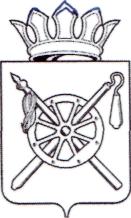 Российская Федерация Ростовская областьМуниципальное образование «Октябрьский район»Администрация Октябрьского районапостановление30.07.2014                                            № 748                              р.п.  КаменоломниВ соответствии с постановлением Администрации Октябрьского района от 16.08.2013 № 655 «Об утверждении Порядка разработки, реализации и оценки эффективности муниципальных программ Октябрьского района», руководствуясь ч. 8 ст. 51 Устава Муниципального образования «Октябрьский район»,ПОСТАНОВЛЯЮ:1.Внести в постановление Администрации Октябрьского района от 26.03.2014 № 240 «О внесении изменений в постановление Администрации Октябрьского района от 13.09.2013 № 759 «Об утверждении муниципальной программы Октябрьского района Ростовской области «Развитие образования Октябрьского района на 2014-2020 годы»», следующие изменения:   1.1.Паспорт муниципальной программы «Развитие образования Октябрьского района на 2014-2020 годы» изложить в редакции согласно приложению № 1 к настоящему постановлению.1.2.Раздел IV. Ресурсное обеспечение муниципальной программы, изложить вредакции согласно приложению № 2 к настоящему постановлению.1.3.Раздел VII. Паспорт, Раздел4. Ресурсное обеспечение подпрограммы «Развитие дошкольного образования»муниципальной программы изложить в редакции согласно приложению № 3 к настоящему постановлению.1.4.Раздел VII. Паспорт, Раздел4. Ресурсное обеспечение подпрограммы «Развитие общего и дополнительного образования» муниципальной программы изложить в редакции согласно приложению № 4 к настоящему постановлению.1.5.Раздел VII. Паспорт, Раздел4. Ресурсное обеспечение подпрограммы  Обеспечение реализации муниципальной программы и прочие мероприятия» муниципальной программы «Развитие образования Октябрьского района на 2014-2020 годы», изложить в редакции согласно приложению № 5 к настоящему постановлению.1.6.Приложение № 3 к муниципальной программе «Предоставление обоснования финансовых ресурсов, необходимых для реализации мероприятий муниципальной программы и подпрограмм муниципальной программы «Развитие образования Октябрьского района на 2014-2020 годы» и Приложение № 4 «Перечень мероприятий муниципальной программы и подпрограмм муниципальной программы «Развитие образования Октябрьского района на 2014-2020 годы», изложить в новой редакции согласно приложению № 6 к настоящему постановлению.1.7.Приложение № 4 «Перечень мероприятий муниципальной программы и подпрограмм муниципальной программы «Развитие образования Октябрьского района на 2014-2020 годы», изложить в новой редакции согласно приложению № 7 к настоящему постановлению.2. Контроль за исполнением данного постановления возложить на заместителя Главы Администрации Октябрьского района - начальника финансово-экономического управления Овчиеву Л. В.3. Настоящее постановление вступает в силу со дня его официального опубликования и подлежит размещению официальном на сайте Администрации Октябрьского района.            ГлаваОктябрьского района				                                      Е.П. Луганцев	                                                                    Приложение № 1к постановлению                                                                        Администрации Октябрьского района                                          от 30.07.2014 № 748ПАСПОРТМуниципальной программы«Развитие образования Октябрьского района на 2014-2020 годы»Управляющий деламиАдминистрации района 					              Н.Н. Савченко                                                                     Приложение № 2 к постановлению                                                                        Администрации Октябрьского района                                          от 30.07.2014 № 748«Ресурсное обеспечение муниципальной программы осуществляется за счет средств федерального, областного, местных бюджетов и внебюджетных источников. Общий объем финансирования муниципальной программы – 5144151,8 тыс. рублей, в том числе по годам:2014 год – 825665,3  тыс. рублей;2015 год -  946774,0 тыс. рублей;2016 год –  675072,1 тыс. рублей;2017 год –  674160,1 тыс. рублей;2018 год –  674160,1 тыс. рублей;2019 год – 674160,1 тыс.рублей;2020 год – 674160,1 тыс.рублей;по источникам финансирования:федеральный бюджет-12202,8 тысяч рублей, в том числе по годам:2014 год – 12202,8 тыс.рублей;областной бюджет – 3721062,4 тыс. рублей, в том числе по годам:2014 год – 580747,7  тыс. рублей;2015 год -  729072,6  тыс. рублей;2016 год –  482923,3 тыс. рублей;2017 год –  482079,7 тыс. рублей;2018 год –  482079,7 тыс. рублей;2019 год –  482079,7 тыс. рублей;2020 год –  482079,7 тыс. рублей;местный бюджет– 1244899,7 тыс. рублей, в том числе по годам:2014 год –  201321,2  тыс. рублей;2015 год -   195308,1 тыс. рублей;2016 год  -  169708,8   тыс. рублей;2017 год –  169640,4   тыс. рублей;2018 год –  169640,4   тыс. рублей;2019 год –  169640,4   тыс. рублей;2020 год –  169640,4   тыс. рублей;внебюджетные средства –  165986,9 тыс. рублей, в том числе по годам:2014 год –  31393,6 тыс. рублей;2015 год -  22393,3   тыс. рублей;2016 год –  22440,0  тыс. рублей;2017 год –  22440,0  тыс. рублей;2018 год –  22440,0  тыс. рублей;2019 год –  22440,0  тыс. рублей;2020 год –  22440,0  тыс. рублей;Объемы финансирования муниципальной программы носят прогнозный характер и подлежат уточнению в установленном порядке».Управляющий деламиАдминистрации района 					              Н.Н. Савченко                                                                   Приложение №3 к постановлению                                                                        Администрации Октябрьского района                                         от 30.07.2014 № 748Паспорт подпрограммы «Развитие дошкольного образования»Раздел 4. Ресурсное обеспечение подпрограммы  муниципальной программы«Ресурсное обеспечение подпрограммы «Развитие дошкольного образования» осуществляется за счет средств федерального, областного, местных бюджетов и внебюджетных источников. Обоснование финансовых ресурсов, необходимых для реализации подпрограммы представлены в приложении 3 к настоящей муниципальной программе.Общий объем финансирования подпрограммы –1910795,9тыс. рублей, в том числе по годам:2014 год –350447,0 тыс. рублей;2015 год –503808,4 тыс. рублей;2016 год –211308,1 тыс. рублей;2017 год –211308,1 тыс. рублей;2018 год –211308,1 тыс. рублей;2019 год –211308,1 тыс. рублей;2020 год –211308,1 тыс. рублей;по источникам финансирования:федеральный бюджет – 11928,0 тысяч рублей, в том числе по годам:2014 год – 11928,0 тыс.рублей;областной бюджет –1012083,8 тыс. рублей;2014 год –203315,6 тыс. рублей;2015 год –359828,7тыс.рублей;2016 год –89787,9тыс.рублей;2017 год –89787,9тыс.рублей;2018 год –89787,9тыс.рублей;2019 год –89787,9тыс.рублей;2020 год –89787,9тыс.рублей;районный бюджет – 737210,9 тыс. рублей;2014 год –114492,8 тыс. рублей;2015 год –122502,6 тыс. рублей;2016 год –100043,1 тыс. рублей;2017 год –100043,1 тыс. рублей;2018 год –100043,1 тыс. рублей;2019 год –100043,1 тыс. рублей;2020 год –100043,1 тыс. рублей;внебюджетные средства – 149573,2 тыс.рублей, могут привлекаться средства внебюджетных источников».Управляющий деламиАдминистрации района 					              Н.Н. Савченко                                                                    Приложение № 4 к постановлению                                                                        Администрации Октябрьского района                                         от 30.07.2014 № 748Паспорт подпрограммы«Развитие общего и дополнительного образования»Раздел 4. Ресурсное обеспечение подпрограммы муниципальной программыРесурсное обеспечение подпрограммы «Развитие общего и дополнительного образования» осуществляется за счет средств федерального, областного, местных бюджетов и внебюджетных источников. Обоснование финансовых ресурсов, необходимых для реализации подпрограммы представлены в приложении 3 к настоящей муниципальной программе.Общий объем финансирования подпрограммы –3094210,7 тыс. рублей, в том числе по годам:2014 год –420830,5 тыс. рублей;2015 год –428922,7 тыс. рублей;2016 год –449621,1 тыс. рублей;2017 год –448709,1 тыс. рублей;2018 год –448709,1 тыс. рублей;2019 год –448709,1 тыс. рублей;2020 год –448709,1 тыс. рублей;по источникам финансирования:федеральный бюджет-274,8 тыс.рублей, в том числе по годам:2014 год-274,8 тыс.рублей;областной бюджет –2660147,9 тыс. рублей:2014 год –339433,2 тыс. рублей;2015 год –367438,6 тыс. рублей;2016 год –391330,1 тыс. рублей;2017 год –390486,5 тыс. рублей;2018 год –390486,5 тыс. рублей;2019 год –390486,5 тыс. рублей;2020 год –390486,5 тыс. рублей;районный бюджет –417374,3 тыс. рублей;2014 год –70439,5 тыс. рублей;2015 год –60567,9 тыс. рублей;2016 год –57328,1 тыс. рублей;2017 год –57259,7 тыс. рублей;2018 год –57259,7 тыс. рублей;2019 год –57259,7 тыс. рублей;2020 год –57259,7 тыс. рублей;внебюджетные средства – 16413,7 тыс. рублей, могут привлекаться средства внебюджетных источников.Управляющий деламиАдминистрации района 					              Н.Н. Савченко                                                             Приложение № 5  к постановлению                                                                 Администрации Октябрьского района                                  от 30.07.2014 № 748ПАСПОРТподпрограммы «Обеспечение реализации муниципальной программы и прочие мероприятия» муниципальной программы «Развитие образования Октябрьского района на 2014-2020 годы».Раздел 4. Ресурсное обеспечение подпрограммы муниципальной программыРесурсное обеспечение подпрограммы «Обеспечение реализации муниципальной программы и прочие мероприятия» муниципальной программы«Развитие образования Октябрьского района на 2014-2020 годы»» осуществляется за счет средств федерального, областного, местных бюджетов и внебюджетных источников. Обоснование финансовых ресурсов, необходимых для реализации подпрограммы представлены в приложении 3 к настоящей муниципальной программе.Общий объем финансирования подпрограммы –139145,2тыс. рублей, в том числе по годам:2014 год –54387,8 тыс. рублей;2015 год –14042,9 тыс. рублей;2016 год –14142,9 тыс. рублей;2017 год –14142,9 тыс. рублей;2018 год –14142,9 тыс. рублей;2019 год –14142,9 тыс. рублей;2020 год –14142,9 тыс. рублей;по источникам финансирования:областной бюджет –48830,7 тыс. рублей;2014 год –37998,9 тыс. рублей;2015 год –1805,3 тыс.рублей;2016 год –1805,3 тыс.рублей ;2017 год –1805,3 тыс.рублей ;2018 год –1805,3 тыс.рублей ;2019 год –1805,3 тыс.рублей ;2020 год –1805,3 тыс.рублей ;федеральный бюджет – могут привлекаться средства федерального бюджета;районный бюджет –90314,5 тыс. рублей;2014 год –16388,9 тыс. рублей;2015 год –12237,6 тыс. рублей;2016 год –12337,6 тыс. рублей;2017 год –12337,6 тыс. рублей;2018 год –12337,6 тыс. рублей;2019 год –12337,6 тыс. рублей;2020 год –12337,6 тыс. рублей;внебюджетные средства – могут привлекаться средства внебюджетных источников.Информация о расходах районного бюджета на реализацию мероприятий подпрограммы «Обеспечение реализации муниципальной программы и прочие мероприятия» муниципальной программы «Развитие образования Октябрьского района на 2014-2020 годы»» представлена в приложении 4 к настоящей муниципальной программе.Управляющий деламиАдминистрации района 			                    		Н.Н. Савченко                                                                                                                            Приложение № 6 к постановлению    Администрации Октябрьского района                                                                                                  от 30.07.2014 № 748                                                                                                 «Приложение № 3                                                                                                                                  к муниципальной программе                                                                                                                                  «Развитие образования Октябрьского                                                                                                                района на 2014-2020 годы»Управляющий деламиАдминистрации района 							                                                       Н.Н. Савченко                                                                                                                Приложение № 7 к постановлению                                                                                                                      Администрации Октябрьского района                                                                                       от 30.07.2014 № 748                                                                                    «Приложение № 4                                                                                                                           к муниципальной программе                                                                                                                           «Развитие образования                                                                                                                           Октябрьского района на 2014-2020 годы»Перечень мероприятий муниципальной программы и подпрограмм муниципальной программы «Развитие образования Октябрьского района на 2014-2020 годыУправляющий деламиАдминистрации района 							                                                       Н.Н. СавченкоО внесении изменений в постановление Администрации Октябрьского района от 26.03.2014 № 240 «Об утверждении муниципальной программы Октябрьского района Ростовской области «Развитие образования Октябрьского района на 2014-2020 годы»Наименование муниципальной программы«Развитие образования Октябрьского района на 2014-2020 годы», (далее муниципальная программа)«Развитие образования Октябрьского района на 2014-2020 годы», (далее муниципальная программа)«Развитие образования Октябрьского района на 2014-2020 годы», (далее муниципальная программа)«Развитие образования Октябрьского района на 2014-2020 годы», (далее муниципальная программа)«Развитие образования Октябрьского района на 2014-2020 годы», (далее муниципальная программа)«Развитие образования Октябрьского района на 2014-2020 годы», (далее муниципальная программа)«Развитие образования Октябрьского района на 2014-2020 годы», (далее муниципальная программа)«Развитие образования Октябрьского района на 2014-2020 годы», (далее муниципальная программа)Цель муниципальной программыОбеспечение устойчивого функционирования и развития муниципальной системы качественного и доступного образования в соответствии с требованиями инновационного развития района, запросов личности и современными потребностями общества.Обеспечение устойчивого функционирования и развития муниципальной системы качественного и доступного образования в соответствии с требованиями инновационного развития района, запросов личности и современными потребностями общества.Обеспечение устойчивого функционирования и развития муниципальной системы качественного и доступного образования в соответствии с требованиями инновационного развития района, запросов личности и современными потребностями общества.Обеспечение устойчивого функционирования и развития муниципальной системы качественного и доступного образования в соответствии с требованиями инновационного развития района, запросов личности и современными потребностями общества.Обеспечение устойчивого функционирования и развития муниципальной системы качественного и доступного образования в соответствии с требованиями инновационного развития района, запросов личности и современными потребностями общества.Обеспечение устойчивого функционирования и развития муниципальной системы качественного и доступного образования в соответствии с требованиями инновационного развития района, запросов личности и современными потребностями общества.Обеспечение устойчивого функционирования и развития муниципальной системы качественного и доступного образования в соответствии с требованиями инновационного развития района, запросов личности и современными потребностями общества.Обеспечение устойчивого функционирования и развития муниципальной системы качественного и доступного образования в соответствии с требованиями инновационного развития района, запросов личности и современными потребностями общества.Задачи муниципальной  программы1.Ликвидация очередей на зачисление детей в возрасте от трех до семи лет в дошкольные образовательные учреждения, развитие системы образования детей дошкольного возраста.2.Создание нормативно-правовых и организационных условий, способствующих формированию педагогических кадров с высоким уровнем квалификации; формирование эффективной системы непрерывного профессионального развития педагогов;3.Разработка и внедрение районной системы оценки качества общего образования. Создание условий для повышения качества учебных результатов и результатов социализации.4.Создание системы моральных и материальных стимулов для сохранения лучших педагогических работников, привлечения молодых специалистов.1.Ликвидация очередей на зачисление детей в возрасте от трех до семи лет в дошкольные образовательные учреждения, развитие системы образования детей дошкольного возраста.2.Создание нормативно-правовых и организационных условий, способствующих формированию педагогических кадров с высоким уровнем квалификации; формирование эффективной системы непрерывного профессионального развития педагогов;3.Разработка и внедрение районной системы оценки качества общего образования. Создание условий для повышения качества учебных результатов и результатов социализации.4.Создание системы моральных и материальных стимулов для сохранения лучших педагогических работников, привлечения молодых специалистов.1.Ликвидация очередей на зачисление детей в возрасте от трех до семи лет в дошкольные образовательные учреждения, развитие системы образования детей дошкольного возраста.2.Создание нормативно-правовых и организационных условий, способствующих формированию педагогических кадров с высоким уровнем квалификации; формирование эффективной системы непрерывного профессионального развития педагогов;3.Разработка и внедрение районной системы оценки качества общего образования. Создание условий для повышения качества учебных результатов и результатов социализации.4.Создание системы моральных и материальных стимулов для сохранения лучших педагогических работников, привлечения молодых специалистов.1.Ликвидация очередей на зачисление детей в возрасте от трех до семи лет в дошкольные образовательные учреждения, развитие системы образования детей дошкольного возраста.2.Создание нормативно-правовых и организационных условий, способствующих формированию педагогических кадров с высоким уровнем квалификации; формирование эффективной системы непрерывного профессионального развития педагогов;3.Разработка и внедрение районной системы оценки качества общего образования. Создание условий для повышения качества учебных результатов и результатов социализации.4.Создание системы моральных и материальных стимулов для сохранения лучших педагогических работников, привлечения молодых специалистов.1.Ликвидация очередей на зачисление детей в возрасте от трех до семи лет в дошкольные образовательные учреждения, развитие системы образования детей дошкольного возраста.2.Создание нормативно-правовых и организационных условий, способствующих формированию педагогических кадров с высоким уровнем квалификации; формирование эффективной системы непрерывного профессионального развития педагогов;3.Разработка и внедрение районной системы оценки качества общего образования. Создание условий для повышения качества учебных результатов и результатов социализации.4.Создание системы моральных и материальных стимулов для сохранения лучших педагогических работников, привлечения молодых специалистов.1.Ликвидация очередей на зачисление детей в возрасте от трех до семи лет в дошкольные образовательные учреждения, развитие системы образования детей дошкольного возраста.2.Создание нормативно-правовых и организационных условий, способствующих формированию педагогических кадров с высоким уровнем квалификации; формирование эффективной системы непрерывного профессионального развития педагогов;3.Разработка и внедрение районной системы оценки качества общего образования. Создание условий для повышения качества учебных результатов и результатов социализации.4.Создание системы моральных и материальных стимулов для сохранения лучших педагогических работников, привлечения молодых специалистов.1.Ликвидация очередей на зачисление детей в возрасте от трех до семи лет в дошкольные образовательные учреждения, развитие системы образования детей дошкольного возраста.2.Создание нормативно-правовых и организационных условий, способствующих формированию педагогических кадров с высоким уровнем квалификации; формирование эффективной системы непрерывного профессионального развития педагогов;3.Разработка и внедрение районной системы оценки качества общего образования. Создание условий для повышения качества учебных результатов и результатов социализации.4.Создание системы моральных и материальных стимулов для сохранения лучших педагогических работников, привлечения молодых специалистов.1.Ликвидация очередей на зачисление детей в возрасте от трех до семи лет в дошкольные образовательные учреждения, развитие системы образования детей дошкольного возраста.2.Создание нормативно-правовых и организационных условий, способствующих формированию педагогических кадров с высоким уровнем квалификации; формирование эффективной системы непрерывного профессионального развития педагогов;3.Разработка и внедрение районной системы оценки качества общего образования. Создание условий для повышения качества учебных результатов и результатов социализации.4.Создание системы моральных и материальных стимулов для сохранения лучших педагогических работников, привлечения молодых специалистов.Муниципальныйзаказчик муниципальной программыАдминистрация Октябрьского района Ростовской области, Отдел образования Администрации Октябрьского района Ростовской области (далее – отдел образования), Муниципальные бюджетные образовательные учреждения Октябрьского района, МАОУ МУК № 4, МАУ РЦО, МАУ «Информационно-методический кабинет».Администрация Октябрьского района Ростовской области, Отдел образования Администрации Октябрьского района Ростовской области (далее – отдел образования), Муниципальные бюджетные образовательные учреждения Октябрьского района, МАОУ МУК № 4, МАУ РЦО, МАУ «Информационно-методический кабинет».Администрация Октябрьского района Ростовской области, Отдел образования Администрации Октябрьского района Ростовской области (далее – отдел образования), Муниципальные бюджетные образовательные учреждения Октябрьского района, МАОУ МУК № 4, МАУ РЦО, МАУ «Информационно-методический кабинет».Администрация Октябрьского района Ростовской области, Отдел образования Администрации Октябрьского района Ростовской области (далее – отдел образования), Муниципальные бюджетные образовательные учреждения Октябрьского района, МАОУ МУК № 4, МАУ РЦО, МАУ «Информационно-методический кабинет».Администрация Октябрьского района Ростовской области, Отдел образования Администрации Октябрьского района Ростовской области (далее – отдел образования), Муниципальные бюджетные образовательные учреждения Октябрьского района, МАОУ МУК № 4, МАУ РЦО, МАУ «Информационно-методический кабинет».Администрация Октябрьского района Ростовской области, Отдел образования Администрации Октябрьского района Ростовской области (далее – отдел образования), Муниципальные бюджетные образовательные учреждения Октябрьского района, МАОУ МУК № 4, МАУ РЦО, МАУ «Информационно-методический кабинет».Администрация Октябрьского района Ростовской области, Отдел образования Администрации Октябрьского района Ростовской области (далее – отдел образования), Муниципальные бюджетные образовательные учреждения Октябрьского района, МАОУ МУК № 4, МАУ РЦО, МАУ «Информационно-методический кабинет».Администрация Октябрьского района Ростовской области, Отдел образования Администрации Октябрьского района Ростовской области (далее – отдел образования), Муниципальные бюджетные образовательные учреждения Октябрьского района, МАОУ МУК № 4, МАУ РЦО, МАУ «Информационно-методический кабинет».Сроки реализации муниципальной программы2014-2020 годы2014-2020 годы2014-2020 годы2014-2020 годы2014-2020 годы2014-2020 годы2014-2020 годы2014-2020 годыПеречень подпрограмм«Развитие дошкольного образования»;«Развитие общего и дополнительного образования»;«Обеспечение реализации муниципальной программы «Развитие образования Октябрьского района на 2014-2020 годы» и прочие мероприятия»«Развитие дошкольного образования»;«Развитие общего и дополнительного образования»;«Обеспечение реализации муниципальной программы «Развитие образования Октябрьского района на 2014-2020 годы» и прочие мероприятия»«Развитие дошкольного образования»;«Развитие общего и дополнительного образования»;«Обеспечение реализации муниципальной программы «Развитие образования Октябрьского района на 2014-2020 годы» и прочие мероприятия»«Развитие дошкольного образования»;«Развитие общего и дополнительного образования»;«Обеспечение реализации муниципальной программы «Развитие образования Октябрьского района на 2014-2020 годы» и прочие мероприятия»«Развитие дошкольного образования»;«Развитие общего и дополнительного образования»;«Обеспечение реализации муниципальной программы «Развитие образования Октябрьского района на 2014-2020 годы» и прочие мероприятия»«Развитие дошкольного образования»;«Развитие общего и дополнительного образования»;«Обеспечение реализации муниципальной программы «Развитие образования Октябрьского района на 2014-2020 годы» и прочие мероприятия»«Развитие дошкольного образования»;«Развитие общего и дополнительного образования»;«Обеспечение реализации муниципальной программы «Развитие образования Октябрьского района на 2014-2020 годы» и прочие мероприятия»«Развитие дошкольного образования»;«Развитие общего и дополнительного образования»;«Обеспечение реализации муниципальной программы «Развитие образования Октябрьского района на 2014-2020 годы» и прочие мероприятия»Источники финансирования муниципальной программы, в том числе по годам:Расходы (тыс.рублей)Расходы (тыс.рублей)Расходы (тыс.рублей)Расходы (тыс.рублей)Расходы (тыс.рублей)Расходы (тыс.рублей)Расходы (тыс.рублей)Расходы (тыс.рублей)Источники финансирования муниципальной программы, в том числе по годам:Всего2014 год2015 год2016 год2017 год2018 год2019 год2020 годСредства бюджета Октябрьского района1244899,7201321,2195308,1169708,8169640,4169640,4169640,4169640,4Средства областного бюджета3721062,4580747,7729072,6482923,3482079,7482079,7482079,7482079,7Средства федерального бюджета12202,812202,8Другие источники165986,931393,622393,322440,022440,022440,022440,022440,0Планируемые результаты реализации муниципальной программы Реализация муниципальной программы позволит к 2020 году повысить качественный уровень образования, что будет выражаться в:1.Ликвидации очередности детей в возрасте от 3 до 7 лет в дошкольные образовательные учреждения района-100%;2.Повышении квалификации и непрерывном совершенствовании профессионального уровня педагогов-до50%, увеличении количества педагогических работников с высшим образованием, до 100%3.Повышении качества знаний выпускников общеобразовательных учреждений и среднего балла по результатам ЕГЭ, сохранение результата 2013 года по доле выпускников, не сдавших единый государственный экзамен-0%:4.Повышении привлекательности педагогической профессии за счет увеличения заработной платы и других условий-до 100%.Реализация муниципальной программы позволит к 2020 году повысить качественный уровень образования, что будет выражаться в:1.Ликвидации очередности детей в возрасте от 3 до 7 лет в дошкольные образовательные учреждения района-100%;2.Повышении квалификации и непрерывном совершенствовании профессионального уровня педагогов-до50%, увеличении количества педагогических работников с высшим образованием, до 100%3.Повышении качества знаний выпускников общеобразовательных учреждений и среднего балла по результатам ЕГЭ, сохранение результата 2013 года по доле выпускников, не сдавших единый государственный экзамен-0%:4.Повышении привлекательности педагогической профессии за счет увеличения заработной платы и других условий-до 100%.Реализация муниципальной программы позволит к 2020 году повысить качественный уровень образования, что будет выражаться в:1.Ликвидации очередности детей в возрасте от 3 до 7 лет в дошкольные образовательные учреждения района-100%;2.Повышении квалификации и непрерывном совершенствовании профессионального уровня педагогов-до50%, увеличении количества педагогических работников с высшим образованием, до 100%3.Повышении качества знаний выпускников общеобразовательных учреждений и среднего балла по результатам ЕГЭ, сохранение результата 2013 года по доле выпускников, не сдавших единый государственный экзамен-0%:4.Повышении привлекательности педагогической профессии за счет увеличения заработной платы и других условий-до 100%.Реализация муниципальной программы позволит к 2020 году повысить качественный уровень образования, что будет выражаться в:1.Ликвидации очередности детей в возрасте от 3 до 7 лет в дошкольные образовательные учреждения района-100%;2.Повышении квалификации и непрерывном совершенствовании профессионального уровня педагогов-до50%, увеличении количества педагогических работников с высшим образованием, до 100%3.Повышении качества знаний выпускников общеобразовательных учреждений и среднего балла по результатам ЕГЭ, сохранение результата 2013 года по доле выпускников, не сдавших единый государственный экзамен-0%:4.Повышении привлекательности педагогической профессии за счет увеличения заработной платы и других условий-до 100%.Реализация муниципальной программы позволит к 2020 году повысить качественный уровень образования, что будет выражаться в:1.Ликвидации очередности детей в возрасте от 3 до 7 лет в дошкольные образовательные учреждения района-100%;2.Повышении квалификации и непрерывном совершенствовании профессионального уровня педагогов-до50%, увеличении количества педагогических работников с высшим образованием, до 100%3.Повышении качества знаний выпускников общеобразовательных учреждений и среднего балла по результатам ЕГЭ, сохранение результата 2013 года по доле выпускников, не сдавших единый государственный экзамен-0%:4.Повышении привлекательности педагогической профессии за счет увеличения заработной платы и других условий-до 100%.Реализация муниципальной программы позволит к 2020 году повысить качественный уровень образования, что будет выражаться в:1.Ликвидации очередности детей в возрасте от 3 до 7 лет в дошкольные образовательные учреждения района-100%;2.Повышении квалификации и непрерывном совершенствовании профессионального уровня педагогов-до50%, увеличении количества педагогических работников с высшим образованием, до 100%3.Повышении качества знаний выпускников общеобразовательных учреждений и среднего балла по результатам ЕГЭ, сохранение результата 2013 года по доле выпускников, не сдавших единый государственный экзамен-0%:4.Повышении привлекательности педагогической профессии за счет увеличения заработной платы и других условий-до 100%.Реализация муниципальной программы позволит к 2020 году повысить качественный уровень образования, что будет выражаться в:1.Ликвидации очередности детей в возрасте от 3 до 7 лет в дошкольные образовательные учреждения района-100%;2.Повышении квалификации и непрерывном совершенствовании профессионального уровня педагогов-до50%, увеличении количества педагогических работников с высшим образованием, до 100%3.Повышении качества знаний выпускников общеобразовательных учреждений и среднего балла по результатам ЕГЭ, сохранение результата 2013 года по доле выпускников, не сдавших единый государственный экзамен-0%:4.Повышении привлекательности педагогической профессии за счет увеличения заработной платы и других условий-до 100%.Реализация муниципальной программы позволит к 2020 году повысить качественный уровень образования, что будет выражаться в:1.Ликвидации очередности детей в возрасте от 3 до 7 лет в дошкольные образовательные учреждения района-100%;2.Повышении квалификации и непрерывном совершенствовании профессионального уровня педагогов-до50%, увеличении количества педагогических работников с высшим образованием, до 100%3.Повышении качества знаний выпускников общеобразовательных учреждений и среднего балла по результатам ЕГЭ, сохранение результата 2013 года по доле выпускников, не сдавших единый государственный экзамен-0%:4.Повышении привлекательности педагогической профессии за счет увеличения заработной платы и других условий-до 100%.Наименование подпрограммы«Развитие дошкольного образования», (далее подпрограмма)«Развитие дошкольного образования», (далее подпрограмма)«Развитие дошкольного образования», (далее подпрограмма)«Развитие дошкольного образования», (далее подпрограмма)«Развитие дошкольного образования», (далее подпрограмма)«Развитие дошкольного образования», (далее подпрограмма)«Развитие дошкольного образования», (далее подпрограмма)«Развитие дошкольного образования», (далее подпрограмма)Цель подпрограммыУдовлетворение потребностей населения Октябрьского района Ростовской области в доступных и качественных услугах дошкольного образованияУдовлетворение потребностей населения Октябрьского района Ростовской области в доступных и качественных услугах дошкольного образованияУдовлетворение потребностей населения Октябрьского района Ростовской области в доступных и качественных услугах дошкольного образованияУдовлетворение потребностей населения Октябрьского района Ростовской области в доступных и качественных услугах дошкольного образованияУдовлетворение потребностей населения Октябрьского района Ростовской области в доступных и качественных услугах дошкольного образованияУдовлетворение потребностей населения Октябрьского района Ростовской области в доступных и качественных услугах дошкольного образованияУдовлетворение потребностей населения Октябрьского района Ростовской области в доступных и качественных услугах дошкольного образованияУдовлетворение потребностей населения Октябрьского района Ростовской области в доступных и качественных услугах дошкольного образованияЗадачи подпрограммы1.Мониторинг детей в возрасте от 0 до 3 лет, с целью своевременного предоставления услуг дошкольного образования.2.Введение федеральных государственных образовательных стандартов дошкольного образования;2.Ликвидация аварийности, повышение эксплуатационной надежности строительных конструкций и систем инженерно-технического обеспечения, формирование современной инфраструктуры дошкольных образовательных организаций Октябрьского района.1.Мониторинг детей в возрасте от 0 до 3 лет, с целью своевременного предоставления услуг дошкольного образования.2.Введение федеральных государственных образовательных стандартов дошкольного образования;2.Ликвидация аварийности, повышение эксплуатационной надежности строительных конструкций и систем инженерно-технического обеспечения, формирование современной инфраструктуры дошкольных образовательных организаций Октябрьского района.1.Мониторинг детей в возрасте от 0 до 3 лет, с целью своевременного предоставления услуг дошкольного образования.2.Введение федеральных государственных образовательных стандартов дошкольного образования;2.Ликвидация аварийности, повышение эксплуатационной надежности строительных конструкций и систем инженерно-технического обеспечения, формирование современной инфраструктуры дошкольных образовательных организаций Октябрьского района.1.Мониторинг детей в возрасте от 0 до 3 лет, с целью своевременного предоставления услуг дошкольного образования.2.Введение федеральных государственных образовательных стандартов дошкольного образования;2.Ликвидация аварийности, повышение эксплуатационной надежности строительных конструкций и систем инженерно-технического обеспечения, формирование современной инфраструктуры дошкольных образовательных организаций Октябрьского района.1.Мониторинг детей в возрасте от 0 до 3 лет, с целью своевременного предоставления услуг дошкольного образования.2.Введение федеральных государственных образовательных стандартов дошкольного образования;2.Ликвидация аварийности, повышение эксплуатационной надежности строительных конструкций и систем инженерно-технического обеспечения, формирование современной инфраструктуры дошкольных образовательных организаций Октябрьского района.1.Мониторинг детей в возрасте от 0 до 3 лет, с целью своевременного предоставления услуг дошкольного образования.2.Введение федеральных государственных образовательных стандартов дошкольного образования;2.Ликвидация аварийности, повышение эксплуатационной надежности строительных конструкций и систем инженерно-технического обеспечения, формирование современной инфраструктуры дошкольных образовательных организаций Октябрьского района.1.Мониторинг детей в возрасте от 0 до 3 лет, с целью своевременного предоставления услуг дошкольного образования.2.Введение федеральных государственных образовательных стандартов дошкольного образования;2.Ликвидация аварийности, повышение эксплуатационной надежности строительных конструкций и систем инженерно-технического обеспечения, формирование современной инфраструктуры дошкольных образовательных организаций Октябрьского района.1.Мониторинг детей в возрасте от 0 до 3 лет, с целью своевременного предоставления услуг дошкольного образования.2.Введение федеральных государственных образовательных стандартов дошкольного образования;2.Ликвидация аварийности, повышение эксплуатационной надежности строительных конструкций и систем инженерно-технического обеспечения, формирование современной инфраструктуры дошкольных образовательных организаций Октябрьского района.Сроки реализации подпрограммы2014-2020 годы2014-2020 годы2014-2020 годы2014-2020 годы2014-2020 годы2014-2020 годы2014-2020 годы2014-2020 годыИсточники финансирования подпрограммы, в том числе по годам:Расходы (тыс.рублей)Расходы (тыс.рублей)Расходы (тыс.рублей)Расходы (тыс.рублей)Расходы (тыс.рублей)Расходы (тыс.рублей)Расходы (тыс.рублей)Расходы (тыс.рублей)Источники финансирования подпрограммы, в том числе по годам:Всего2014год2015 год2016 год2017 год2018 год2019 год2020 годСредства бюджета Октябрьского района737210,9114492,8122502,6100043,1100043,1100043,1100043,1100043,1Средства областного бюджета1012083,8203315,6359828,789787,989787,989787,989787,989787,9Средства федерального бюджета11928,011928,0Другие источники149573,220710,621477,121477,121477,121477,121477,121477,1Планируемые результаты реализации подпрограммы В результате реализации подпрограммы к 2020 году предполагается:В количественном выражении:1.Увеличить долю детей в  возрасте  0-3 лет, стоящих на учёте для определения в муниципальные бюджетные дошкольные образовательные учреждения,  в  общей численности детей  в  возрасте  0-3лет, до 90%.2.Ввести федеральные государственные образовательные стандарты дошкольного образования-100%3.Сократить аварийность, повысить эксплуатационную надежность строительных конструкций и систем инженерно-технического обеспечения, сформировать современную инфраструктуру дошкольных учреждений образовательных организаций Октябрьского района, до 5%:В качественном выражении:1.Повысить открытость и качество предоставляемых муниципальных услуг в дошкольных муниципальных образовательных учреждениях, расширить взаимодействие с семьями.2.Создать в дошкольных образовательных учреждениях необходимую развивающую среду и современные условия пребывания для детей в дошкольных образовательных организациях.3.Улучшить условия для развития педагогического потенциала, выявления и поддержки лучших педагогических работников дошкольных организаций Октябрьского района;В результате реализации подпрограммы к 2020 году предполагается:В количественном выражении:1.Увеличить долю детей в  возрасте  0-3 лет, стоящих на учёте для определения в муниципальные бюджетные дошкольные образовательные учреждения,  в  общей численности детей  в  возрасте  0-3лет, до 90%.2.Ввести федеральные государственные образовательные стандарты дошкольного образования-100%3.Сократить аварийность, повысить эксплуатационную надежность строительных конструкций и систем инженерно-технического обеспечения, сформировать современную инфраструктуру дошкольных учреждений образовательных организаций Октябрьского района, до 5%:В качественном выражении:1.Повысить открытость и качество предоставляемых муниципальных услуг в дошкольных муниципальных образовательных учреждениях, расширить взаимодействие с семьями.2.Создать в дошкольных образовательных учреждениях необходимую развивающую среду и современные условия пребывания для детей в дошкольных образовательных организациях.3.Улучшить условия для развития педагогического потенциала, выявления и поддержки лучших педагогических работников дошкольных организаций Октябрьского района;В результате реализации подпрограммы к 2020 году предполагается:В количественном выражении:1.Увеличить долю детей в  возрасте  0-3 лет, стоящих на учёте для определения в муниципальные бюджетные дошкольные образовательные учреждения,  в  общей численности детей  в  возрасте  0-3лет, до 90%.2.Ввести федеральные государственные образовательные стандарты дошкольного образования-100%3.Сократить аварийность, повысить эксплуатационную надежность строительных конструкций и систем инженерно-технического обеспечения, сформировать современную инфраструктуру дошкольных учреждений образовательных организаций Октябрьского района, до 5%:В качественном выражении:1.Повысить открытость и качество предоставляемых муниципальных услуг в дошкольных муниципальных образовательных учреждениях, расширить взаимодействие с семьями.2.Создать в дошкольных образовательных учреждениях необходимую развивающую среду и современные условия пребывания для детей в дошкольных образовательных организациях.3.Улучшить условия для развития педагогического потенциала, выявления и поддержки лучших педагогических работников дошкольных организаций Октябрьского района;В результате реализации подпрограммы к 2020 году предполагается:В количественном выражении:1.Увеличить долю детей в  возрасте  0-3 лет, стоящих на учёте для определения в муниципальные бюджетные дошкольные образовательные учреждения,  в  общей численности детей  в  возрасте  0-3лет, до 90%.2.Ввести федеральные государственные образовательные стандарты дошкольного образования-100%3.Сократить аварийность, повысить эксплуатационную надежность строительных конструкций и систем инженерно-технического обеспечения, сформировать современную инфраструктуру дошкольных учреждений образовательных организаций Октябрьского района, до 5%:В качественном выражении:1.Повысить открытость и качество предоставляемых муниципальных услуг в дошкольных муниципальных образовательных учреждениях, расширить взаимодействие с семьями.2.Создать в дошкольных образовательных учреждениях необходимую развивающую среду и современные условия пребывания для детей в дошкольных образовательных организациях.3.Улучшить условия для развития педагогического потенциала, выявления и поддержки лучших педагогических работников дошкольных организаций Октябрьского района;В результате реализации подпрограммы к 2020 году предполагается:В количественном выражении:1.Увеличить долю детей в  возрасте  0-3 лет, стоящих на учёте для определения в муниципальные бюджетные дошкольные образовательные учреждения,  в  общей численности детей  в  возрасте  0-3лет, до 90%.2.Ввести федеральные государственные образовательные стандарты дошкольного образования-100%3.Сократить аварийность, повысить эксплуатационную надежность строительных конструкций и систем инженерно-технического обеспечения, сформировать современную инфраструктуру дошкольных учреждений образовательных организаций Октябрьского района, до 5%:В качественном выражении:1.Повысить открытость и качество предоставляемых муниципальных услуг в дошкольных муниципальных образовательных учреждениях, расширить взаимодействие с семьями.2.Создать в дошкольных образовательных учреждениях необходимую развивающую среду и современные условия пребывания для детей в дошкольных образовательных организациях.3.Улучшить условия для развития педагогического потенциала, выявления и поддержки лучших педагогических работников дошкольных организаций Октябрьского района;В результате реализации подпрограммы к 2020 году предполагается:В количественном выражении:1.Увеличить долю детей в  возрасте  0-3 лет, стоящих на учёте для определения в муниципальные бюджетные дошкольные образовательные учреждения,  в  общей численности детей  в  возрасте  0-3лет, до 90%.2.Ввести федеральные государственные образовательные стандарты дошкольного образования-100%3.Сократить аварийность, повысить эксплуатационную надежность строительных конструкций и систем инженерно-технического обеспечения, сформировать современную инфраструктуру дошкольных учреждений образовательных организаций Октябрьского района, до 5%:В качественном выражении:1.Повысить открытость и качество предоставляемых муниципальных услуг в дошкольных муниципальных образовательных учреждениях, расширить взаимодействие с семьями.2.Создать в дошкольных образовательных учреждениях необходимую развивающую среду и современные условия пребывания для детей в дошкольных образовательных организациях.3.Улучшить условия для развития педагогического потенциала, выявления и поддержки лучших педагогических работников дошкольных организаций Октябрьского района;В результате реализации подпрограммы к 2020 году предполагается:В количественном выражении:1.Увеличить долю детей в  возрасте  0-3 лет, стоящих на учёте для определения в муниципальные бюджетные дошкольные образовательные учреждения,  в  общей численности детей  в  возрасте  0-3лет, до 90%.2.Ввести федеральные государственные образовательные стандарты дошкольного образования-100%3.Сократить аварийность, повысить эксплуатационную надежность строительных конструкций и систем инженерно-технического обеспечения, сформировать современную инфраструктуру дошкольных учреждений образовательных организаций Октябрьского района, до 5%:В качественном выражении:1.Повысить открытость и качество предоставляемых муниципальных услуг в дошкольных муниципальных образовательных учреждениях, расширить взаимодействие с семьями.2.Создать в дошкольных образовательных учреждениях необходимую развивающую среду и современные условия пребывания для детей в дошкольных образовательных организациях.3.Улучшить условия для развития педагогического потенциала, выявления и поддержки лучших педагогических работников дошкольных организаций Октябрьского района;В результате реализации подпрограммы к 2020 году предполагается:В количественном выражении:1.Увеличить долю детей в  возрасте  0-3 лет, стоящих на учёте для определения в муниципальные бюджетные дошкольные образовательные учреждения,  в  общей численности детей  в  возрасте  0-3лет, до 90%.2.Ввести федеральные государственные образовательные стандарты дошкольного образования-100%3.Сократить аварийность, повысить эксплуатационную надежность строительных конструкций и систем инженерно-технического обеспечения, сформировать современную инфраструктуру дошкольных учреждений образовательных организаций Октябрьского района, до 5%:В качественном выражении:1.Повысить открытость и качество предоставляемых муниципальных услуг в дошкольных муниципальных образовательных учреждениях, расширить взаимодействие с семьями.2.Создать в дошкольных образовательных учреждениях необходимую развивающую среду и современные условия пребывания для детей в дошкольных образовательных организациях.3.Улучшить условия для развития педагогического потенциала, выявления и поддержки лучших педагогических работников дошкольных организаций Октябрьского района;Наименование подпрограммы«Развитие общего и дополнительного образования», (далее подпрограмма)«Развитие общего и дополнительного образования», (далее подпрограмма)«Развитие общего и дополнительного образования», (далее подпрограмма)«Развитие общего и дополнительного образования», (далее подпрограмма)«Развитие общего и дополнительного образования», (далее подпрограмма)«Развитие общего и дополнительного образования», (далее подпрограмма)«Развитие общего и дополнительного образования», (далее подпрограмма)«Развитие общего и дополнительного образования», (далее подпрограмма)«Развитие общего и дополнительного образования», (далее подпрограмма)Цель подпрограммыОбеспечение доступности качественного общего и дополнительного образования, соответствующего требованиям социально-экономического развития Октябрьского  районаОбеспечение доступности качественного общего и дополнительного образования, соответствующего требованиям социально-экономического развития Октябрьского  районаОбеспечение доступности качественного общего и дополнительного образования, соответствующего требованиям социально-экономического развития Октябрьского  районаОбеспечение доступности качественного общего и дополнительного образования, соответствующего требованиям социально-экономического развития Октябрьского  районаОбеспечение доступности качественного общего и дополнительного образования, соответствующего требованиям социально-экономического развития Октябрьского  районаОбеспечение доступности качественного общего и дополнительного образования, соответствующего требованиям социально-экономического развития Октябрьского  районаОбеспечение доступности качественного общего и дополнительного образования, соответствующего требованиям социально-экономического развития Октябрьского  районаОбеспечение доступности качественного общего и дополнительного образования, соответствующего требованиям социально-экономического развития Октябрьского  районаОбеспечение доступности качественного общего и дополнительного образования, соответствующего требованиям социально-экономического развития Октябрьского  районаЗадачи подпрограммы1.Внедрение федеральных государственных образовательных стандартов общего образования на 2-м уровне обучения;2.Введение предпрофильного и профильного обучения, обеспечивающего возможность выбора учащимися учебного плана с учетом рынка труда выбора выпускниками будущей профессии;3.Создание для школьников равных стартовых возможностей социальной адаптации, воспитание потребности в активном и здоровом образе жизни;4.Расширение потенциала системы дополнительного образования Октябрьского района, создание условий для развития молодых талантов и детей с высокой мотивацией к обучению;5.Создание комплекса социальных и управленческих условий устойчивого развития системы дополнительного образования детей в интересах личностного, психического и духовного развития школьников, их жизненного самоопределения.6.Ликвидация аварийности, повышение эксплуатационной надежности строительных конструкций и систем инженерно-технического обеспечения, формирование современной инфраструктуры образовательных организаций Октябрьского района.1.Внедрение федеральных государственных образовательных стандартов общего образования на 2-м уровне обучения;2.Введение предпрофильного и профильного обучения, обеспечивающего возможность выбора учащимися учебного плана с учетом рынка труда выбора выпускниками будущей профессии;3.Создание для школьников равных стартовых возможностей социальной адаптации, воспитание потребности в активном и здоровом образе жизни;4.Расширение потенциала системы дополнительного образования Октябрьского района, создание условий для развития молодых талантов и детей с высокой мотивацией к обучению;5.Создание комплекса социальных и управленческих условий устойчивого развития системы дополнительного образования детей в интересах личностного, психического и духовного развития школьников, их жизненного самоопределения.6.Ликвидация аварийности, повышение эксплуатационной надежности строительных конструкций и систем инженерно-технического обеспечения, формирование современной инфраструктуры образовательных организаций Октябрьского района.1.Внедрение федеральных государственных образовательных стандартов общего образования на 2-м уровне обучения;2.Введение предпрофильного и профильного обучения, обеспечивающего возможность выбора учащимися учебного плана с учетом рынка труда выбора выпускниками будущей профессии;3.Создание для школьников равных стартовых возможностей социальной адаптации, воспитание потребности в активном и здоровом образе жизни;4.Расширение потенциала системы дополнительного образования Октябрьского района, создание условий для развития молодых талантов и детей с высокой мотивацией к обучению;5.Создание комплекса социальных и управленческих условий устойчивого развития системы дополнительного образования детей в интересах личностного, психического и духовного развития школьников, их жизненного самоопределения.6.Ликвидация аварийности, повышение эксплуатационной надежности строительных конструкций и систем инженерно-технического обеспечения, формирование современной инфраструктуры образовательных организаций Октябрьского района.1.Внедрение федеральных государственных образовательных стандартов общего образования на 2-м уровне обучения;2.Введение предпрофильного и профильного обучения, обеспечивающего возможность выбора учащимися учебного плана с учетом рынка труда выбора выпускниками будущей профессии;3.Создание для школьников равных стартовых возможностей социальной адаптации, воспитание потребности в активном и здоровом образе жизни;4.Расширение потенциала системы дополнительного образования Октябрьского района, создание условий для развития молодых талантов и детей с высокой мотивацией к обучению;5.Создание комплекса социальных и управленческих условий устойчивого развития системы дополнительного образования детей в интересах личностного, психического и духовного развития школьников, их жизненного самоопределения.6.Ликвидация аварийности, повышение эксплуатационной надежности строительных конструкций и систем инженерно-технического обеспечения, формирование современной инфраструктуры образовательных организаций Октябрьского района.1.Внедрение федеральных государственных образовательных стандартов общего образования на 2-м уровне обучения;2.Введение предпрофильного и профильного обучения, обеспечивающего возможность выбора учащимися учебного плана с учетом рынка труда выбора выпускниками будущей профессии;3.Создание для школьников равных стартовых возможностей социальной адаптации, воспитание потребности в активном и здоровом образе жизни;4.Расширение потенциала системы дополнительного образования Октябрьского района, создание условий для развития молодых талантов и детей с высокой мотивацией к обучению;5.Создание комплекса социальных и управленческих условий устойчивого развития системы дополнительного образования детей в интересах личностного, психического и духовного развития школьников, их жизненного самоопределения.6.Ликвидация аварийности, повышение эксплуатационной надежности строительных конструкций и систем инженерно-технического обеспечения, формирование современной инфраструктуры образовательных организаций Октябрьского района.1.Внедрение федеральных государственных образовательных стандартов общего образования на 2-м уровне обучения;2.Введение предпрофильного и профильного обучения, обеспечивающего возможность выбора учащимися учебного плана с учетом рынка труда выбора выпускниками будущей профессии;3.Создание для школьников равных стартовых возможностей социальной адаптации, воспитание потребности в активном и здоровом образе жизни;4.Расширение потенциала системы дополнительного образования Октябрьского района, создание условий для развития молодых талантов и детей с высокой мотивацией к обучению;5.Создание комплекса социальных и управленческих условий устойчивого развития системы дополнительного образования детей в интересах личностного, психического и духовного развития школьников, их жизненного самоопределения.6.Ликвидация аварийности, повышение эксплуатационной надежности строительных конструкций и систем инженерно-технического обеспечения, формирование современной инфраструктуры образовательных организаций Октябрьского района.1.Внедрение федеральных государственных образовательных стандартов общего образования на 2-м уровне обучения;2.Введение предпрофильного и профильного обучения, обеспечивающего возможность выбора учащимися учебного плана с учетом рынка труда выбора выпускниками будущей профессии;3.Создание для школьников равных стартовых возможностей социальной адаптации, воспитание потребности в активном и здоровом образе жизни;4.Расширение потенциала системы дополнительного образования Октябрьского района, создание условий для развития молодых талантов и детей с высокой мотивацией к обучению;5.Создание комплекса социальных и управленческих условий устойчивого развития системы дополнительного образования детей в интересах личностного, психического и духовного развития школьников, их жизненного самоопределения.6.Ликвидация аварийности, повышение эксплуатационной надежности строительных конструкций и систем инженерно-технического обеспечения, формирование современной инфраструктуры образовательных организаций Октябрьского района.1.Внедрение федеральных государственных образовательных стандартов общего образования на 2-м уровне обучения;2.Введение предпрофильного и профильного обучения, обеспечивающего возможность выбора учащимися учебного плана с учетом рынка труда выбора выпускниками будущей профессии;3.Создание для школьников равных стартовых возможностей социальной адаптации, воспитание потребности в активном и здоровом образе жизни;4.Расширение потенциала системы дополнительного образования Октябрьского района, создание условий для развития молодых талантов и детей с высокой мотивацией к обучению;5.Создание комплекса социальных и управленческих условий устойчивого развития системы дополнительного образования детей в интересах личностного, психического и духовного развития школьников, их жизненного самоопределения.6.Ликвидация аварийности, повышение эксплуатационной надежности строительных конструкций и систем инженерно-технического обеспечения, формирование современной инфраструктуры образовательных организаций Октябрьского района.1.Внедрение федеральных государственных образовательных стандартов общего образования на 2-м уровне обучения;2.Введение предпрофильного и профильного обучения, обеспечивающего возможность выбора учащимися учебного плана с учетом рынка труда выбора выпускниками будущей профессии;3.Создание для школьников равных стартовых возможностей социальной адаптации, воспитание потребности в активном и здоровом образе жизни;4.Расширение потенциала системы дополнительного образования Октябрьского района, создание условий для развития молодых талантов и детей с высокой мотивацией к обучению;5.Создание комплекса социальных и управленческих условий устойчивого развития системы дополнительного образования детей в интересах личностного, психического и духовного развития школьников, их жизненного самоопределения.6.Ликвидация аварийности, повышение эксплуатационной надежности строительных конструкций и систем инженерно-технического обеспечения, формирование современной инфраструктуры образовательных организаций Октябрьского района.Сроки реализации подпрограммы2014-2020 годы2014-2020 годы2014-2020 годы2014-2020 годы2014-2020 годы2014-2020 годы2014-2020 годы2014-2020 годы2014-2020 годыИсточники финансирования подпрограммы, в том числе по годам:Расходы (тыс.рублей)Расходы (тыс.рублей)Расходы (тыс.рублей)Расходы (тыс.рублей)Расходы (тыс.рублей)Расходы (тыс.рублей)Расходы (тыс.рублей)Расходы (тыс.рублей)Расходы (тыс.рублей)Источники финансирования подпрограммы, в том числе по годам:Всего2014 год2015 год2016 год2017 год2018 год2019 год2020 годСредства бюджета Октябрьского района417374,370439,560567,957328,157259,757259,757259,757259,7Средства областного бюджета2660147,9339433,2367438,6391330,1390486,5390486,5390486,5390486,5Средства федерального бюджета274,8274,8Другие источники16413,710683,0916,2962,9962,9962,9962,9962,9Наименование подпрограммы«Обеспечение реализации муниципальной программы и прочие мероприятия» муниципальной программы «Развитие образования Октябрьского района на 2014-2020 годы», (далее подпрограмма).«Обеспечение реализации муниципальной программы и прочие мероприятия» муниципальной программы «Развитие образования Октябрьского района на 2014-2020 годы», (далее подпрограмма).«Обеспечение реализации муниципальной программы и прочие мероприятия» муниципальной программы «Развитие образования Октябрьского района на 2014-2020 годы», (далее подпрограмма).«Обеспечение реализации муниципальной программы и прочие мероприятия» муниципальной программы «Развитие образования Октябрьского района на 2014-2020 годы», (далее подпрограмма).«Обеспечение реализации муниципальной программы и прочие мероприятия» муниципальной программы «Развитие образования Октябрьского района на 2014-2020 годы», (далее подпрограмма).«Обеспечение реализации муниципальной программы и прочие мероприятия» муниципальной программы «Развитие образования Октябрьского района на 2014-2020 годы», (далее подпрограмма).«Обеспечение реализации муниципальной программы и прочие мероприятия» муниципальной программы «Развитие образования Октябрьского района на 2014-2020 годы», (далее подпрограмма).«Обеспечение реализации муниципальной программы и прочие мероприятия» муниципальной программы «Развитие образования Октябрьского района на 2014-2020 годы», (далее подпрограмма).«Обеспечение реализации муниципальной программы и прочие мероприятия» муниципальной программы «Развитие образования Октябрьского района на 2014-2020 годы», (далее подпрограмма).Цель подпрограммыОбеспечение организационных, информационных и методических условий для реализации муниципальной программы; повышение эффективности бюджетных расходов, направленных на развитие системы образования районаОбеспечение организационных, информационных и методических условий для реализации муниципальной программы; повышение эффективности бюджетных расходов, направленных на развитие системы образования районаОбеспечение организационных, информационных и методических условий для реализации муниципальной программы; повышение эффективности бюджетных расходов, направленных на развитие системы образования районаОбеспечение организационных, информационных и методических условий для реализации муниципальной программы; повышение эффективности бюджетных расходов, направленных на развитие системы образования районаОбеспечение организационных, информационных и методических условий для реализации муниципальной программы; повышение эффективности бюджетных расходов, направленных на развитие системы образования районаОбеспечение организационных, информационных и методических условий для реализации муниципальной программы; повышение эффективности бюджетных расходов, направленных на развитие системы образования районаОбеспечение организационных, информационных и методических условий для реализации муниципальной программы; повышение эффективности бюджетных расходов, направленных на развитие системы образования районаОбеспечение организационных, информационных и методических условий для реализации муниципальной программы; повышение эффективности бюджетных расходов, направленных на развитие системы образования районаОбеспечение организационных, информационных и методических условий для реализации муниципальной программы; повышение эффективности бюджетных расходов, направленных на развитие системы образования районаЗадачи подпрограммы1.Развитие инструментов, обеспечивающих эффективное управление в системе образования;2.Повышение эффективности планирования развития образовательного комплекса Октябрьского района;3.Формирование эффективной системы непрерывного профессионального развития педагогов;4.Развитие единой образовательной информационной среды;5.Создание и использование информационных и телекоммуникационных технологий в деятельности отдела образования.1.Развитие инструментов, обеспечивающих эффективное управление в системе образования;2.Повышение эффективности планирования развития образовательного комплекса Октябрьского района;3.Формирование эффективной системы непрерывного профессионального развития педагогов;4.Развитие единой образовательной информационной среды;5.Создание и использование информационных и телекоммуникационных технологий в деятельности отдела образования.1.Развитие инструментов, обеспечивающих эффективное управление в системе образования;2.Повышение эффективности планирования развития образовательного комплекса Октябрьского района;3.Формирование эффективной системы непрерывного профессионального развития педагогов;4.Развитие единой образовательной информационной среды;5.Создание и использование информационных и телекоммуникационных технологий в деятельности отдела образования.1.Развитие инструментов, обеспечивающих эффективное управление в системе образования;2.Повышение эффективности планирования развития образовательного комплекса Октябрьского района;3.Формирование эффективной системы непрерывного профессионального развития педагогов;4.Развитие единой образовательной информационной среды;5.Создание и использование информационных и телекоммуникационных технологий в деятельности отдела образования.1.Развитие инструментов, обеспечивающих эффективное управление в системе образования;2.Повышение эффективности планирования развития образовательного комплекса Октябрьского района;3.Формирование эффективной системы непрерывного профессионального развития педагогов;4.Развитие единой образовательной информационной среды;5.Создание и использование информационных и телекоммуникационных технологий в деятельности отдела образования.1.Развитие инструментов, обеспечивающих эффективное управление в системе образования;2.Повышение эффективности планирования развития образовательного комплекса Октябрьского района;3.Формирование эффективной системы непрерывного профессионального развития педагогов;4.Развитие единой образовательной информационной среды;5.Создание и использование информационных и телекоммуникационных технологий в деятельности отдела образования.1.Развитие инструментов, обеспечивающих эффективное управление в системе образования;2.Повышение эффективности планирования развития образовательного комплекса Октябрьского района;3.Формирование эффективной системы непрерывного профессионального развития педагогов;4.Развитие единой образовательной информационной среды;5.Создание и использование информационных и телекоммуникационных технологий в деятельности отдела образования.1.Развитие инструментов, обеспечивающих эффективное управление в системе образования;2.Повышение эффективности планирования развития образовательного комплекса Октябрьского района;3.Формирование эффективной системы непрерывного профессионального развития педагогов;4.Развитие единой образовательной информационной среды;5.Создание и использование информационных и телекоммуникационных технологий в деятельности отдела образования.1.Развитие инструментов, обеспечивающих эффективное управление в системе образования;2.Повышение эффективности планирования развития образовательного комплекса Октябрьского района;3.Формирование эффективной системы непрерывного профессионального развития педагогов;4.Развитие единой образовательной информационной среды;5.Создание и использование информационных и телекоммуникационных технологий в деятельности отдела образования.Сроки реализации подпрограммы2014-2020 годы2014-2020 годы2014-2020 годы2014-2020 годы2014-2020 годы2014-2020 годы2014-2020 годы2014-2020 годы2014-2020 годыИсточники финансирования подпрограммы, в том числе по годам:Расходы (тыс.рублей)Расходы (тыс.рублей)Расходы (тыс.рублей)Расходы (тыс.рублей)Расходы (тыс.рублей)Расходы (тыс.рублей)Расходы (тыс.рублей)Расходы (тыс.рублей)Расходы (тыс.рублей)Источники финансирования подпрограммы, в том числе по годам:Всего2014 год2015 год2016 год2017 год2018 год2019 год2020 годСредства бюджета Октябрьского района90314,516388,912237,612337,612337,612337,612337,612337,6Средства областного бюджета48830,737998,91805,31805,31805,31805,31805,31805,3Другие источники  Предоставление обоснования финансовых ресурсов, необходимых для реализации мероприятий                  муниципальной программы «Развитие образования Октябрьского района на 2014-2020 годы»  Предоставление обоснования финансовых ресурсов, необходимых для реализации мероприятий                  муниципальной программы «Развитие образования Октябрьского района на 2014-2020 годы»  Предоставление обоснования финансовых ресурсов, необходимых для реализации мероприятий                  муниципальной программы «Развитие образования Октябрьского района на 2014-2020 годы»  Предоставление обоснования финансовых ресурсов, необходимых для реализации мероприятий                  муниципальной программы «Развитие образования Октябрьского района на 2014-2020 годы»  Предоставление обоснования финансовых ресурсов, необходимых для реализации мероприятий                  муниципальной программы «Развитие образования Октябрьского района на 2014-2020 годы»  Предоставление обоснования финансовых ресурсов, необходимых для реализации мероприятий                  муниципальной программы «Развитие образования Октябрьского района на 2014-2020 годы»  Предоставление обоснования финансовых ресурсов, необходимых для реализации мероприятий                  муниципальной программы «Развитие образования Октябрьского района на 2014-2020 годы»  Предоставление обоснования финансовых ресурсов, необходимых для реализации мероприятий                  муниципальной программы «Развитие образования Октябрьского района на 2014-2020 годы»  Предоставление обоснования финансовых ресурсов, необходимых для реализации мероприятий                  муниципальной программы «Развитие образования Октябрьского района на 2014-2020 годы»  Предоставление обоснования финансовых ресурсов, необходимых для реализации мероприятий                  муниципальной программы «Развитие образования Октябрьского района на 2014-2020 годы»  Предоставление обоснования финансовых ресурсов, необходимых для реализации мероприятий                  муниципальной программы «Развитие образования Октябрьского района на 2014-2020 годы»Наименование мероприятия муниципальной программы(подпрограммы)Источники финансированияРасчет необходимых финансовых ресурсов на реализацию мероприятияВсего (тыс.руб.)Объем финансирования по годам (тыс. руб.)Объем финансирования по годам (тыс. руб.)Объем финансирования по годам (тыс. руб.)Объем финансирования по годам (тыс. руб.)Объем финансирования по годам (тыс. руб.)Объем финансирования по годам (тыс. руб.)Объем финансирования по годам (тыс. руб.)Объем финансирования по годам (тыс. руб.)Эксплуатационные расходы, возник-шие в резуль-тате реализации мероприятияНаименование мероприятия муниципальной программы(подпрограммы)Источники финансированияРасчет необходимых финансовых ресурсов на реализацию мероприятияВсего (тыс.руб.)2014 год2015 год2016 год2017год2018 год2019 год2020 год2020 годЭксплуатационные расходы, возник-шие в резуль-тате реализации мероприятияФинансовое обеспечение выполнения  муниципальных заданий  учреждений общедоступного  и  бесплатного дошкольного  образования  на  территории Октябрьского  районаСредства бюджета Октябрьского района45700*2004691775,094354,797204,8100043,1100043,1100043,1100043,1100043,1100043,1Обеспечение государственных гарантий реализации прав на получение общедоступного и бесплатного дошкольного образования в муниципальных дошкольных образовательных организациях, включая расходы на оплату труда, приобретение учебников и учебных пособий , средств обучения, игр, игрушек( за исключением расходов на содержание зданий и оплату коммунальных услуг, осуществляемых из местных бюджетов)Средства областного бюджета228*21604,2*12*1,3021080*2004608425,675524,383961,889787,989787,989787,989787,989787,989787,9Оказание финансовой поддержки муници-пальным образова-нием Ростовской области для решения вопросов по расши-рению сети дошкольных образо-вательных учре-ждений  в форме приобретения объек-тов недвижимости (дошкольная организация х.Киреевка)Средства областного бюджетаСредства бюджета Октябрьского района57708,05292,057708,05292,0Строительство и реконструкция дошкольной организации ст.Кривянской на 220 мест включая газификациюСредства областного бюджетаСредства бюджета Октябрьского района137409,912600,9539954,43663,9597455,58937,0Строительство и реконструкция дошкольной организации п.Каменоломни на 280 мест включая газификациюСредства областного бюджетаСредства бюджета Октябрьского района142257,413868,4518778,02546,15123479,411322,3Строительство и реконструкция дошкольной организации сл.Красюковская на 120 мест включая газификациюСредства областного бюджетаСредства бюджета Октябрьского района54932,05038,554932,05038,5Разработка проектно-сметной докумен-тации на строитель-ство дошкольной организации п.Каменоломни на 280 местСредства областного бюджетаСредства бюджета Октябрьского района5783,2530,45783,2530,4Разработка проектно-сметной докуме-нтации на строи-тельство дошкольной организации сл.Красюковская на 120 местСредства областного бюджетаСредства бюджета Октябрьского района3838,1352,03838,1352,0Приобретение модульного детского сада МБДОУ № 42 п.КаменоломниСредства бюджета Октябрьского района7455,07455,0Приобретение модульного детского сада МБДОУ № 39 «Звездочка» п.Казачьи ЛагериСредства федерального бюджетаСредства областного бюджетаСредства бюджета Октябрьского района5964,0864,85964,0864,8Приобретение модульного детского сада МБДОУ № 7 «Березка» ст.ЗаплавскаяСредства федерального бюджетаСредства областного бюджетаСредства бюджета Октябрьского района5964,0864,85964,0864,8Проведение работ по авторскому надзору за строительством ДОУ на 220 мест ст.КривянскаяСредства бюджета Октябрьского района298,6298,6Средства от предпринимательской и иной приносящей доход деятельностиВнебюджетные средства149573,220710,621477,121477,121477,121477,121477,121477,121477,1Финансовое  обеспечение выполнения  муниципальных заданий  учреждений  общедоступного  и бесплатного  начального общего, основного  общего, среднего  общего образования  по  основным общеобразовательным программам, за  исключением полномочий  по финансовому  обеспечению образовательного процесса, отнесенных к полномочиям органов государственной власти субъектов РФСредства    бюджета Октябрьского района8600руб.*6252 чел.340585,253741,250499,047269,047269,047269,047269,047269,047269,0Реализация проекта «Всеобуч  по плаванию»Средства   областного бюджета1687,16 руб. на 1 чел*475чел2488,6801,4843,6843,6Реализация проекта «Всеобуч  по плаванию»Средства    бюджета Октябрьского района154,74 руб. на 1 чел*475 чел219,373,577,468,4Разработка проектной документации « Техническое перевооружение сетей газопотребления низкого давления для газоснабжения МБОУ СОШ № 41 ст.Бессергеневская»Средства    бюджета Октябрьского района190,0190,0Обеспечение государственных  гарантий прав  граждан  на  получение общедоступного  и  бесплатного  дошкольного, начального общего, основного общего, среднего(полного) общего образования, а  также дополнительного образования  в  общеобразовательных учреждениях  в  размере, необходимом  для  реализации основных общеобразовательных программ  в  части финансирования  расходов  на оплату труда  работников общеобразовательных учреждений, расходов  на учебники  и  учебные  пособия, технические  средства обучения, расходные материалы  и  хозяйственные нужды(за  исключением расходов  на  содержание зданий  и  коммунальных расходов, осуществляемых  из местных  бюджетов)Средства    областного бюджетаНорматив на 1 уч-ся 
1 ступень -36834,0 руб.*1920чел
2 ступень -38755,0  руб.*2185чел
3 ступень -44708,0 рублей*507чел.
Норматив на 1 класс-комплект
1 ступень -614552,0 руб.*19кл
2 ступень – 651195,0 руб.*25кл
3 ступень- 751788,0 руб.*7кл
Норматив лицеи , гимназии
1 ступень – 44043,0 руб*535
2 ступень – 46496,0 руб.*497
2 ступень - 122
Норматив на 1 уч-ся 
1 ступень -36834,0 руб.*1920чел
2 ступень -38755,0  руб.*2185чел
3 ступень -44708,0 рублей*507чел.
Норматив на 1 класс-комплект
1 ступень -614552,0 руб.*19кл
2 ступень – 651195,0 руб.*25кл
3 ступень- 751788,0 руб.*7кл
Норматив лицеи , гимназии
1 ступень – 44043,0 руб*535
2 ступень – 46496,0 руб.*497
2 ступень - 1222657659,3338631,8366595,0390486,5390486,5390486,5390486,5390486,5390486,5Финансовое  обес-печение выполнения  муниципальных заданий  муниципаль-ных учреждений  дополнительного образования  на  территории Октябрьского районаСредства бюджета Октябрьского района18023,42 руб.*585 чел.69981,110036,19991,59990,79990,79990,79990,79990,79990,7Развитие школьных спортклубов ( МБОУ  СОШ № 77 п.Казачьи Лагери)Средства федерального бюджета Средства   бюджета Октябрьского района274,825,2274,825,2Приобретение спортивного инвентаря  для МБОУ ДОД ДЮСШ п.КаменоломниСредства бюджета Октябрьского района150,0150,0Разработка ПСД для установки видеонаблюдения для МБОУ ДОД ДЮСШ п.КаменоломниСредства бюджета Октябрьского района99,099,0Ремонт кровли МБОУ СОШ № 63 сл.КрасюковскаяСредства бюджета Октябрьского района1924,51924,5Приобретение ростовой мебели для общеобразовательных учреждений по предписаниям РоспотребнадзораСредства бюджета Октябрьского района4200,04200,0Внебюджетные средства16413,710683,0916,2962,9962,9962,9962,9962,9962,9Предоставление  услуг  по ведению  бухгалтерского  учета,  планирования,  анализа и  ведения   экономического учетаСредства   бюджета Октябрьского района61,71*33 учрежд.14255,52036,52036,52036,52036,52036,52036,52036,52036,5Предоставление дополнительного образования по специальностямСредства    бюджета Октябрьского района589,27*314124,61767,82017,82067,82067,82067,82067,82067,82067,8Информационно  методическое обеспечение  образовательного процессаСредства    бюджета Октябрьского района36,84 руб.*56учр16190,32062,92312,92362,92362,92362,92362,92362,92362,9Осуществление  полномочий  по организации и осуществлению  деятельности по  опеке  и  попечительству в соответствии  со статьей 6 Областного  закона  от 26 декабря 2007 года №830-ЗС «Об организации  опеки  и попечительства  в  Ростовской области» (расходы на выплаты персоналу муниципальных органов)Средства  областного бюджета11671,51629,91673,61673,61673,61673,61673,61673,61673,6Осуществление  полномочий  по организации и осуществлению  деятельности по  опеке  и  попечительству в соответствии  со статьей 6 Областного  закона  от 26 декабря 2007 года №830-ЗС «Об организации  опеки  и попечительства  в  Ростовской области»   (иные закупки товаров, работ и услуг для обеспечения муниципальных нужд)Средства  областного бюджета921,9131,7131,7131,7131,7131,7131,7131,7131,7 Капитальный ремонт аварийных (в том числе в части зданий)  муниципального образовательного учреждения МБОУ СОШ № 41 ст.БессергеневскаяСредства   бюджета Октябрьского района3323,13323,1 Капитальный ремонт аварийных (в том числе в части зданий)  муниципального образовательного учреждения МБОУ СОШ № 41 ст.БессергеневскаяСредства областного бюджета36237,336237,3Поддержка  молодых  талантов и  детей  с высокой  мотивацией  к  обучениюСредства   бюджета Октябрьского района1288,0184,0184,0184,0184,0184,0184,0184,0184,0Программные  мероприятия  за духовное  и  нравственное здоровьеСредства  бюджета Октябрьского района8187,04*54 учр.3094,7442,1442,1442,1442,1442,1442,1442,1442,1Расходы на выплаты по оплате труда работников муниципальных органов Октябрьского районаСредства    бюджета Октябрьского района32317,64616,84616,84616,84616,84616,84616,84616,84616,8Расходы на обеспечение функций работников муниципальных органов Октябрьского районаСредства    бюджета Октябрьского района5043,81859,0530,8530,8530,8530,8530,8530,8530,8Реализация  направления расходов (уплата налогов, сборов и иных платежей)Средства    бюджета Октябрьского района676,996,796,796,796,796,796,796,796,7N   п/пN   п/пМероприятияПеречень  стандартных процедур, обеспечивающих выполнение мероприятия, с указанием предельных сроков их исполненияИсточники финансированияИсточники финансированияСрок  исполнения мероприятияСрок  исполнения мероприятияОбъем  финансирования мероприятия в текущем финансовом году (тыс.руб.)Всего (тыс.руб.)Объем финансирования по годам (тыс. руб.)Объем финансирования по годам (тыс. руб.)Объем финансирования по годам (тыс. руб.)Объем финансирования по годам (тыс. руб.)Объем финансирования по годам (тыс. руб.)Объем финансирования по годам (тыс. руб.)Объем финансирования по годам (тыс. руб.)Ответственный исполнительРезультаты  выполнения мероприятийN   п/пN   п/пМероприятияПеречень  стандартных процедур, обеспечивающих выполнение мероприятия, с указанием предельных сроков их исполненияИсточники финансированияИсточники финансированияСрок  исполнения мероприятияСрок  исполнения мероприятияОбъем  финансирования мероприятия в текущем финансовом году (тыс.руб.)Всего (тыс.руб.)2014 год2015 год2016 год2017 год2018 год2019 год2020 годОтветственный исполнительРезультаты  выполнения мероприятий11234455678910111213141516Развитие образования Октябрьского района на 2014 -2018 годыРазвитие образования Октябрьского района на 2014 -2018 годыРазвитие образования Октябрьского района на 2014 -2018 годыпроцедуры закупок для муниципальных нужд, заключение договоров, контрактов, соглашенийитого по программе в том числе:итого по программе в том числе:2014-2020гг2014-2020гг696540,05144151,8825665,3946774,0675072,1674160,1674160,1674160,1674160,1Развитие образования Октябрьского района на 2014 -2018 годыРазвитие образования Октябрьского района на 2014 -2018 годыРазвитие образования Октябрьского района на 2014 -2018 годыпроцедуры закупок для муниципальных нужд, заключение договоров, контрактов, соглашенийсредства бюд-жета районасредства бюд-жета района2014-2020гг2014-2020гг263073,31244899,7201321,2195308,1169708,8169640,4169640,4169640,4169640,4Развитие образования Октябрьского района на 2014 -2018 годыРазвитие образования Октябрьского района на 2014 -2018 годыРазвитие образования Октябрьского района на 2014 -2018 годыпроцедуры закупок для муниципальных нужд, заключение договоров, контрактов, соглашенийсредства областного бюджетасредства областного бюджета2014-2020гг2014-2020гг398030,93721062,4580747,7729072,6482923,3482079,7482079,7482079,7482079,7Развитие образования Октябрьского района на 2014 -2018 годыРазвитие образования Октябрьского района на 2014 -2018 годыРазвитие образования Октябрьского района на 2014 -2018 годыпроцедуры закупок для муниципальных нужд, заключение договоров, контрактов, соглашенийфедеральный бюджетфедеральный бюджет2014-2020гг2014-2020гг21346,012202,812202,80,00,00,00,00,00,0Развитие образования Октябрьского района на 2014 -2018 годыРазвитие образования Октябрьского района на 2014 -2018 годыРазвитие образования Октябрьского района на 2014 -2018 годыпроцедуры закупок для муниципальных нужд, заключение договоров, контрактов, соглашенийвнебюджетные источникивнебюджетные источники2014-2020гг2014-2020гг14089,8165986,931393,622393,322440,022440,022440,022440,022440,0Мероприятия подпрограммы «Развитие дошкольного образования» муниципальной программы«Развитие образования Октябрьского района на 2014-2020 годы»Мероприятия подпрограммы «Развитие дошкольного образования» муниципальной программы«Развитие образования Октябрьского района на 2014-2020 годы»Мероприятия подпрограммы «Развитие дошкольного образования» муниципальной программы«Развитие образования Октябрьского района на 2014-2020 годы»Мероприятия подпрограммы «Развитие дошкольного образования» муниципальной программы«Развитие образования Октябрьского района на 2014-2020 годы»Мероприятия подпрограммы «Развитие дошкольного образования» муниципальной программы«Развитие образования Октябрьского района на 2014-2020 годы»Мероприятия подпрограммы «Развитие дошкольного образования» муниципальной программы«Развитие образования Октябрьского района на 2014-2020 годы»Мероприятия подпрограммы «Развитие дошкольного образования» муниципальной программы«Развитие образования Октябрьского района на 2014-2020 годы»Мероприятия подпрограммы «Развитие дошкольного образования» муниципальной программы«Развитие образования Октябрьского района на 2014-2020 годы»Мероприятия подпрограммы «Развитие дошкольного образования» муниципальной программы«Развитие образования Октябрьского района на 2014-2020 годы»Мероприятия подпрограммы «Развитие дошкольного образования» муниципальной программы«Развитие образования Октябрьского района на 2014-2020 годы»Мероприятия подпрограммы «Развитие дошкольного образования» муниципальной программы«Развитие образования Октябрьского района на 2014-2020 годы»Мероприятия подпрограммы «Развитие дошкольного образования» муниципальной программы«Развитие образования Октябрьского района на 2014-2020 годы»Мероприятия подпрограммы «Развитие дошкольного образования» муниципальной программы«Развитие образования Октябрьского района на 2014-2020 годы»Мероприятия подпрограммы «Развитие дошкольного образования» муниципальной программы«Развитие образования Октябрьского района на 2014-2020 годы»Мероприятия подпрограммы «Развитие дошкольного образования» муниципальной программы«Развитие образования Октябрьского района на 2014-2020 годы»Мероприятия подпрограммы «Развитие дошкольного образования» муниципальной программы«Развитие образования Октябрьского района на 2014-2020 годы»Мероприятия подпрограммы «Развитие дошкольного образования» муниципальной программы«Развитие образования Октябрьского района на 2014-2020 годы»Мероприятия подпрограммы «Развитие дошкольного образования» муниципальной программы«Развитие образования Октябрьского района на 2014-2020 годы»Мероприятия подпрограммы «Развитие дошкольного образования» муниципальной программы«Развитие образования Октябрьского района на 2014-2020 годы»1.Итого по подпрограммеИтого по подпрограммеИтого по подпрограммеИтого по подпрограммеИтого по подпрограмме2014-2020гг.2014-2020гг.191469,31910795,9350447,0503808,4211308,1211308,1211308,1211308,1211308,1Отдел образования Администрации Октябрьского районаЛиквидация очередности в дошкольные учреждения1.1Финансовое обеспечение выполнения  муниципальных заданий  учреждений общедоступного  и  бесплатного дошкольного  образования  на  территории Октябрьского  районаФинансовое обеспечение выполнения  муниципальных заданий  учреждений общедоступного  и  бесплатного дошкольного  образования  на  территории Октябрьского  районаПроцедуры закупок для муниципальных нужд, заключение договоров, контрактов, соглашенийСредства бюджета Октябрьского районаСредства бюджета Октябрьского района2014-2020гг.2014-2020гг.161004,9737210,9114492,8122502,6100043,1100043,1100043,1100043,1100043,1Отдел образования Администрации Октябрьского районаЛиквидация очередности в дошкольные учреждения1.2Финансовое обеспечение выполнения  муниципальных заданий  учреждений общедоступного  и  бесплатного дошкольного  образования  на  территории Октябрьского  районаФинансовое обеспечение выполнения  муниципальных заданий  учреждений общедоступного  и  бесплатного дошкольного  образования  на  территории Октябрьского  районаПроцедуры закупок для муниципальных нужд, заключение договоров, контрактов, соглашенийВнебюджетные средстваВнебюджетные средства2014-2020гг2014-2020гг14089,8149573,220710,621477,121477,121477,121477,121477,121477,1Отдел образования Администрации Октябрьского районаЛиквидация очередности в дошкольные учреждения1.3Обеспечение государственных гарантий реализации прав на получение общедоступного и бесплатного дошкольного образования в муниципальных дошкольных образовательных организациях, включая расходы на оплату труда, приобретение учебников и учебных пособий , средств обучения, игр, игрушек( за исключением расходов на содержание зданий и оплату коммунальных услуг, осуществляемых из местных бюджетов)Обеспечение государственных гарантий реализации прав на получение общедоступного и бесплатного дошкольного образования в муниципальных дошкольных образовательных организациях, включая расходы на оплату труда, приобретение учебников и учебных пособий , средств обучения, игр, игрушек( за исключением расходов на содержание зданий и оплату коммунальных услуг, осуществляемых из местных бюджетов)Процедуры закупок для муниципальных нужд, заключение договоров, контрактов, соглашенийСредства областного бюджетаСредства областного бюджета2014-2020гг2014-2020гг16374,6608425,675524,383961,889787,989787,989787,989787,989787,9Отдел образования Администрации Октябрьского районаЛиквидация очередности в дошкольные учреждения1.4Оказание финансовой поддержки муниципальным образованием Ростовской области для решения вопросов по расширению сети дошкольных образовательных учреждений  в форме приобретения объектов недвижимости (дошкольная организация х.Киреевка)Оказание финансовой поддержки муниципальным образованием Ростовской области для решения вопросов по расширению сети дошкольных образовательных учреждений  в форме приобретения объектов недвижимости (дошкольная организация х.Киреевка)Средства областного бюджетаСредства бюджета Октябрьского района2014-2020гг2014-2020гг57708,05292,057708,05292,01.5Строительство и реконструкция дошкольной организации ст.Кривянской на 220 мест включая газификациюСтроительство и реконструкция дошкольной организации ст.Кривянской на 220 мест включая газификациюСредства областного бюджетаСредства бюджета Октябрьского района2014-2020гг2014-2020гг137409,912600,9539954,43663,9597455,58937,01.6Строительство и реконструкция дошкольной организации п.Каменоломни на 280 мест включая газификациюСтроительство и реконструкция дошкольной организации п.Каменоломни на 280 мест включая газификациюСредства областного бюджетаСредства бюджета Октябрьского района2014-2020гг2014-2020гг142257,413868,4518778,02546,15123479,411322,31.7Строительство и реконструкция дошкольной организации сл.Красюковская на 120 мест включая газификациюСтроительство и реконструкция дошкольной организации сл.Красюковская на 120 мест включая газификациюСредства областного бюджетаСредства бюджета Октябрьского района2014-2020гг2014-2020гг54932,05038,554932,05038,51.8Разработка проектно-сметной документации на строительство дошкольной организации п.Каменоломни на 280 местРазработка проектно-сметной документации на строительство дошкольной организации п.Каменоломни на 280 местСредства областного бюджетаСредства бюджета Октябрьского района2014-2020гг2014-2020гг5783,2530,45783,2530,41.9Разработка проектно-сметной документации на строительство дошкольной организации сл.Красюковская на 120 местРазработка проектно-сметной документации на строительство дошкольной организации сл.Красюковская на 120 местСредства областного бюджетаСредства бюджета Октябрьского района2014-2020гг2014-2020гг3838,1352,03838,1352,01.10Приобретение модульного детского сада МБДОУ № 42 п.КаменоломниПриобретение модульного детского сада МБДОУ № 42 п.КаменоломниСредства бюджета Октябрьского района2014-2020гг2014-2020гг7455,07455,01.11Приобретение модульного детского сада МБДОУ № 39    «Звездочка» п.Казачьи ЛагериПриобретение модульного детского сада МБДОУ № 39    «Звездочка» п.Казачьи ЛагериСредства федерального бюджетаСредства областного бюджетаСредства бюджета Октябрьского района2014-2020гг2014-2020гг5964,0864,85964,0864,81.12Приобретение модульного детского сада МБДОУ № 7 « Березка» ст.ЗаплавскаяПриобретение модульного детского сада МБДОУ № 7 « Березка» ст.ЗаплавскаяСредства федерального бюджетаСредства областного бюджетаСредства бюджета Октябрьского района2014-2020гг2014-2020гг5964,0864,85964,0864,81.11Проведение работ по авторскому надзору за строительством ДОУ на 220 мест ст.КривянскаяПроведение работ по авторскому надзору за строительством ДОУ на 220 мест ст.КривянскаяСредства бюджета Октябрьского района2014-2020гг2014-2020гг298,6298,6Мероприятия подпрограммы «Развитие общего и дополнительного образования» муниципальной программы«Развитие образования Октябрьского района на 2014-2020 годы»Мероприятия подпрограммы «Развитие общего и дополнительного образования» муниципальной программы«Развитие образования Октябрьского района на 2014-2020 годы»Мероприятия подпрограммы «Развитие общего и дополнительного образования» муниципальной программы«Развитие образования Октябрьского района на 2014-2020 годы»Мероприятия подпрограммы «Развитие общего и дополнительного образования» муниципальной программы«Развитие образования Октябрьского района на 2014-2020 годы»Мероприятия подпрограммы «Развитие общего и дополнительного образования» муниципальной программы«Развитие образования Октябрьского района на 2014-2020 годы»Мероприятия подпрограммы «Развитие общего и дополнительного образования» муниципальной программы«Развитие образования Октябрьского района на 2014-2020 годы»Мероприятия подпрограммы «Развитие общего и дополнительного образования» муниципальной программы«Развитие образования Октябрьского района на 2014-2020 годы»Мероприятия подпрограммы «Развитие общего и дополнительного образования» муниципальной программы«Развитие образования Октябрьского района на 2014-2020 годы»Мероприятия подпрограммы «Развитие общего и дополнительного образования» муниципальной программы«Развитие образования Октябрьского района на 2014-2020 годы»Мероприятия подпрограммы «Развитие общего и дополнительного образования» муниципальной программы«Развитие образования Октябрьского района на 2014-2020 годы»Мероприятия подпрограммы «Развитие общего и дополнительного образования» муниципальной программы«Развитие образования Октябрьского района на 2014-2020 годы»Мероприятия подпрограммы «Развитие общего и дополнительного образования» муниципальной программы«Развитие образования Октябрьского района на 2014-2020 годы»Мероприятия подпрограммы «Развитие общего и дополнительного образования» муниципальной программы«Развитие образования Октябрьского района на 2014-2020 годы»Мероприятия подпрограммы «Развитие общего и дополнительного образования» муниципальной программы«Развитие образования Октябрьского района на 2014-2020 годы»Мероприятия подпрограммы «Развитие общего и дополнительного образования» муниципальной программы«Развитие образования Октябрьского района на 2014-2020 годы»Мероприятия подпрограммы «Развитие общего и дополнительного образования» муниципальной программы«Развитие образования Октябрьского района на 2014-2020 годы»Мероприятия подпрограммы «Развитие общего и дополнительного образования» муниципальной программы«Развитие образования Октябрьского района на 2014-2020 годы»Мероприятия подпрограммы «Развитие общего и дополнительного образования» муниципальной программы«Развитие образования Октябрьского района на 2014-2020 годы»Мероприятия подпрограммы «Развитие общего и дополнительного образования» муниципальной программы«Развитие образования Октябрьского района на 2014-2020 годы»2.Итого по подпрограммеИтого по подпрограммеИтого по подпрограммеИтого по подпрограммеИтого по подпрограммеИтого по подпрограмме2014-2020гг407333,33094210,7420830,5428922,7449621,1448709,1448709,1448709,1448709,1Отдел образования Администрации Октябрьского районаОбеспечение устойчивого функционирования и развития муниципальной системы качественного и доступного образования в соответствии с требованиями инновационного развития района, запросов личности и современным потребностями общества.2.1Финансовое  обеспечение выполнения  муниципальных заданий  учреждений  общедоступного  и бесплатного  начального общего, основного  общего, среднего  общего образования  по  основным общеобразовательным программам, за  исключением полномочий  по финансовому  обеспечению образовательного процесса, отнесенных к полномочиям органов государственной власти субъектов РФФинансовое  обеспечение выполнения  муниципальных заданий  учреждений  общедоступного  и бесплатного  начального общего, основного  общего, среднего  общего образования  по  основным общеобразовательным программам, за  исключением полномочий  по финансовому  обеспечению образовательного процесса, отнесенных к полномочиям органов государственной власти субъектов РФпроцедуры закупок для муниципальных нужд, заключение договоров, контрактов, соглашенийпроцедуры закупок для муниципальных нужд, заключение договоров, контрактов, соглашенийСредства    бюджета Октябрьского районаСредства    бюджета Октябрьского района2014-2020гг82114,4340585,253741,250499,047269,047269,047269,047269,047269,0Отдел образования Администрации Октябрьского районаОбеспечение устойчивого функционирования и развития муниципальной системы качественного и доступного образования в соответствии с требованиями инновационного развития района, запросов личности и современным потребностями общества.2.1Финансовое  обеспечение выполнения  муниципальных заданий  учреждений  общедоступного  и бесплатного  начального общего, основного  общего, среднего  общего образования  по  основным общеобразовательным программам, за  исключением полномочий  по финансовому  обеспечению образовательного процесса, отнесенных к полномочиям органов государственной власти субъектов РФФинансовое  обеспечение выполнения  муниципальных заданий  учреждений  общедоступного  и бесплатного  начального общего, основного  общего, среднего  общего образования  по  основным общеобразовательным программам, за  исключением полномочий  по финансовому  обеспечению образовательного процесса, отнесенных к полномочиям органов государственной власти субъектов РФпроцедуры закупок для муниципальных нужд, заключение договоров, контрактов, соглашенийпроцедуры закупок для муниципальных нужд, заключение договоров, контрактов, соглашенийВнебюджетные средстваВнебюджетные средства2014-2020гг15482,710550,0783,2829,9829,9829,9829,9829,9Обеспечение устойчивого функционирования и развития муниципальной системы качественного и доступного образования в соответствии с требованиями инновационного развития района, запросов личности и современным потребностями общества.2.2Реализация проекта «Всеобуч по плаванию»Реализация проекта «Всеобуч по плаванию»процедуры закупок для муниципальных процедуры закупок для муниципальных Средства   областного бюджетаСредства   областного бюджета2014-2020гг843,62488,6801,4843,6843,6Отдел образования Администрации Октябрьского йоранаОбеспечение устойчивого функционирования и развития муниципальной системы качественного и доступного образования в соответствии с требованиями инновационного развития района, запросов личности и современным потребностями общества.2.2Реализация проекта «Всеобуч по плаванию»Реализация проекта «Всеобуч по плаванию»процедуры закупок для муниципальных процедуры закупок для муниципальных Средства бюджета Октябрьского районаСредства бюджета Октябрьского района2014-2020гг77,4219,373,577,468,4Отдел образования Администрации Октябрьского йоранаОбеспечение устойчивого функционирования и развития муниципальной системы качественного и доступного образования в соответствии с требованиями инновационного развития района, запросов личности и современным потребностями общества.2.3Разработка проектной документации        « Техническое перевооружение сетей газопотребления низкого давления для газоснабжения МБОУ СОШ № 41 ст.БессергеневскаяРазработка проектной документации        « Техническое перевооружение сетей газопотребления низкого давления для газоснабжения МБОУ СОШ № 41 ст.БессергеневскаяСредства бюджета Октябрьского районаСредства бюджета Октябрьского района190,0190,02.4Развитие школьных спортклубов  (МБОУ СОШ № 77 п.Казачьи Лагери)Развитие школьных спортклубов  (МБОУ СОШ № 77 п.Казачьи Лагери)Средства федерального бюджетаСредства бюджета Октябрьского районаСредства федерального бюджетаСредства бюджета Октябрьского района2014-2020гг274,825,2274,825,22.5Обеспечение государственных гарантий прав граждан на получение доступного  и бесплатного дошкольного, начального общего, основного общего, среднего  общего образования, а также дополнительного образования в общеобразовательных учреждениях в размере, необходимом  для реализации основных общеобразовательных  программ  в  части финансирования расходов  на оплату труда  работников общеобразовательных учреждений,  расходов на  учебники  и учебные  пособия, технические средства обучения,  расходные материалы и хозяйственные  нужды (за исключением расходов  на содержание зданий  и коммунальных расходов, осуществляемых  из местных бюджетов)Обеспечение государственных гарантий прав граждан на получение доступного  и бесплатного дошкольного, начального общего, основного общего, среднего  общего образования, а также дополнительного образования в общеобразовательных учреждениях в размере, необходимом  для реализации основных общеобразовательных  программ  в  части финансирования расходов  на оплату труда  работников общеобразовательных учреждений,  расходов на  учебники  и учебные  пособия, технические средства обучения,  расходные материалы и хозяйственные  нужды (за исключением расходов  на содержание зданий  и коммунальных расходов, осуществляемых  из местных бюджетов)процедуры закупок для муниципальных нужд, заключение договоров, контрактов, соглашенийпроцедуры закупок для муниципальных нужд, заключение договоров, контрактов, соглашенийСредства    областного бюджетаСредства    областного бюджета2014-2020гг315185,42657659,3338631,8366595,0390486,5390486,5390486,5390486,5390486,5Отдел образования Администрации Октябрьского районаОбеспечение устойчивого функционирования и развития муниципальной системы качественного и доступного образования в соответствии с требованиями инновационногоразвития района, запросов личности и современным потребностями общества.2.6Финансовое обеспечение выполнения муниципальных заданий муниципальных учреждений дополнительного образования на территории Октябрьского районаФинансовое обеспечение выполнения муниципальных заданий муниципальных учреждений дополнительного образования на территории Октябрьского районапроцедуры закупок для муниципальных нужд, заключение договоров, контрактов, соглашенийпроцедуры закупок для муниципальных нужд, заключение договоров, контрактов, соглашенийСредства бюджета Октябрьского районаСредства бюджета Октябрьского района2014-2020гг8350,369981,110036,19991,59990,79990,79990,79990,79990,7Отдел образования Администрации Октябрьского районаОбеспечение доступного и качественного развития системы дополнительного образования2.6Финансовое обеспечение выполнения муниципальных заданий муниципальных учреждений дополнительного образования на территории Октябрьского районаФинансовое обеспечение выполнения муниципальных заданий муниципальных учреждений дополнительного образования на территории Октябрьского районапроцедуры закупок для муниципальных нужд, заключение договоров, контрактов, соглашенийпроцедуры закупок для муниципальных нужд, заключение договоров, контрактов, соглашенийСредства    областного бюджетаСредства    областного бюджета2014-2020гг762,2Отдел образования Администрации Октябрьского районаОбеспечение доступного и качественного развития системы дополнительного образования2.6Финансовое обеспечение выполнения муниципальных заданий муниципальных учреждений дополнительного образования на территории Октябрьского районаФинансовое обеспечение выполнения муниципальных заданий муниципальных учреждений дополнительного образования на территории Октябрьского районапроцедуры закупок для муниципальных нужд, заключение договоров, контрактов, соглашенийпроцедуры закупок для муниципальных нужд, заключение договоров, контрактов, соглашенийВнебюджетные средстваВнебюджетные средства2014-2020гг931,0133,0133,0133,0133,0133,0133,0133,0Отдел образования Администрации Октябрьского районаОбеспечение доступного и качественного развития системы дополнительного образования2.7Приобретение спортивного инвентаря для МБОУ ДОД ДЮСШ п.КаменоломниПриобретение спортивного инвентаря для МБОУ ДОД ДЮСШ п.Каменоломнипроцедуры закупок для муниципальныхпроцедуры закупок для муниципальныхСредства бюджета Октябрьского районаСредства бюджета Октябрьского района2014-2020гг150,0150,02.8Разработка ПСД для установки видеонаблюдения для МБОУ ДОД ДЮСШ п.КаменоломниРазработка ПСД для установки видеонаблюдения для МБОУ ДОД ДЮСШ п.Каменоломнипроцедуры закупок для муниципальныхпроцедуры закупок для муниципальныхСредства бюджета Октябрьского районаСредства бюджета Октябрьского района2014-2020гг99,099,02.9Ремонт кровли МОУ СОШ № 63 сл.КрасюковскаяРемонт кровли МОУ СОШ № 63 сл.Красюковскаяпроцедуры закупок для муниципальныхпроцедуры закупок для муниципальныхСредства бюджета Октябрьского районаСредства бюджета Октябрьского района2014-2020гг1924,51924,52.10Приобретение ростовой мебели для общеобразовательных учреждений по предписаниям РоспотребнадзораПриобретение ростовой мебели для общеобразовательных учреждений по предписаниям Роспотребнадзорапроцедуры закупок для муниципальныхпроцедуры закупок для муниципальныхСредства бюджета Октябрьского районаСредства бюджета Октябрьского района2014-2020гг4200,04200,0Мероприятия подпрограммы «Обеспечение реализации муниципальной программы и прочие мероприятия» муниципальной программы«Развитие образования Октябрьского района на 2014-2020 годы»Мероприятия подпрограммы «Обеспечение реализации муниципальной программы и прочие мероприятия» муниципальной программы«Развитие образования Октябрьского района на 2014-2020 годы»Мероприятия подпрограммы «Обеспечение реализации муниципальной программы и прочие мероприятия» муниципальной программы«Развитие образования Октябрьского района на 2014-2020 годы»Мероприятия подпрограммы «Обеспечение реализации муниципальной программы и прочие мероприятия» муниципальной программы«Развитие образования Октябрьского района на 2014-2020 годы»Мероприятия подпрограммы «Обеспечение реализации муниципальной программы и прочие мероприятия» муниципальной программы«Развитие образования Октябрьского района на 2014-2020 годы»Мероприятия подпрограммы «Обеспечение реализации муниципальной программы и прочие мероприятия» муниципальной программы«Развитие образования Октябрьского района на 2014-2020 годы»Мероприятия подпрограммы «Обеспечение реализации муниципальной программы и прочие мероприятия» муниципальной программы«Развитие образования Октябрьского района на 2014-2020 годы»Мероприятия подпрограммы «Обеспечение реализации муниципальной программы и прочие мероприятия» муниципальной программы«Развитие образования Октябрьского района на 2014-2020 годы»Мероприятия подпрограммы «Обеспечение реализации муниципальной программы и прочие мероприятия» муниципальной программы«Развитие образования Октябрьского района на 2014-2020 годы»Мероприятия подпрограммы «Обеспечение реализации муниципальной программы и прочие мероприятия» муниципальной программы«Развитие образования Октябрьского района на 2014-2020 годы»Мероприятия подпрограммы «Обеспечение реализации муниципальной программы и прочие мероприятия» муниципальной программы«Развитие образования Октябрьского района на 2014-2020 годы»Мероприятия подпрограммы «Обеспечение реализации муниципальной программы и прочие мероприятия» муниципальной программы«Развитие образования Октябрьского района на 2014-2020 годы»Мероприятия подпрограммы «Обеспечение реализации муниципальной программы и прочие мероприятия» муниципальной программы«Развитие образования Октябрьского района на 2014-2020 годы»Мероприятия подпрограммы «Обеспечение реализации муниципальной программы и прочие мероприятия» муниципальной программы«Развитие образования Октябрьского района на 2014-2020 годы»Мероприятия подпрограммы «Обеспечение реализации муниципальной программы и прочие мероприятия» муниципальной программы«Развитие образования Октябрьского района на 2014-2020 годы»Мероприятия подпрограммы «Обеспечение реализации муниципальной программы и прочие мероприятия» муниципальной программы«Развитие образования Октябрьского района на 2014-2020 годы»Мероприятия подпрограммы «Обеспечение реализации муниципальной программы и прочие мероприятия» муниципальной программы«Развитие образования Октябрьского района на 2014-2020 годы»Мероприятия подпрограммы «Обеспечение реализации муниципальной программы и прочие мероприятия» муниципальной программы«Развитие образования Октябрьского района на 2014-2020 годы»Мероприятия подпрограммы «Обеспечение реализации муниципальной программы и прочие мероприятия» муниципальной программы«Развитие образования Октябрьского района на 2014-2020 годы»3Итого по подпрограммеИтого по подпрограммеИтого по подпрограммеИтого по подпрограммеИтого по подпрограмме2014-2020гг2014-2020гг27216,3139145,254387,814042,914142,914142,914142,914142,914142,93.1Информационно методическое обеспечение образовательного процессаИнформационно методическое обеспечение образовательного процессапроцедуры закупок для муниципальных нужд, заключение Средства    бюджета Октябрьского районаСредства    бюджета Октябрьского района2014-2020гг2014-2020гг2452,016190,32062,92312,92362,92362,92362,92362,92362,9Отдел образования Администрации Октябрьского районаСоздание условий способствующих формированию пед.кадров3.2Осуществление полномочий по организации и осуществлению деятельности по опеке и попечительству в  соответствии со ст.6 Областного закона от 26 декабря 2007 года № 830-ЗС « Об организации опеки и попечительства в Ростовской области»( иные закупки товаров, работ и услуг для обеспечения муниципальных нужд)Осуществление полномочий по организации и осуществлению деятельности по опеке и попечительству в  соответствии со ст.6 Областного закона от 26 декабря 2007 года № 830-ЗС « Об организации опеки и попечительства в Ростовской области»( иные закупки товаров, работ и услуг для обеспечения муниципальных нужд)нужд, заключение договоров, контрактов, соглашений и другие процедурыСредства областного бюджетаСредства областного бюджета2014-2020гг2014-2020гг921,9131,7131,7131,7131,7131,7131,7131,7Отдел образования Администрации Октябрьского районавания в соответствии с требованиями инновационного развития района, запросов личности и современным потребностями общества.3.3Расходы на выплаты по оплате труда работников муниципальных органов Октябрьского районаРасходы на выплаты по оплате труда работников муниципальных органов Октябрьского районапроцедуры закупок для муниципальных нужд, заключение договоров,контрактов,соглашенийСредства    бюджета Октябрьского районаСредства    бюджета Октябрьского района2014-2020гг.2014-2020гг.4262,532317,64616,84616,84616,84616,84616,84616,84616,8Отдел образования Администрации Октябрьского районаФункционирование Отдела образования3.4Расходы на обеспечение функций работников муниципальных органов Октябрьского районаРасходы на обеспечение функций работников муниципальных органов Октябрьского районапроцедуры закупок для муниципальных нужд, заключение договоров,контрактов,соглашенийСредства    бюджета Октябрьского районаСредства    бюджета Октябрьского района2014-2020гг2014-2020гг2498,05043,81859,0530,8530,8530,8530,8530,8530,8Отдел образования Администрации Октябрьского районаФункционирование Отдела образования3.5Реализация  направления расходов (уплата налогов, сборов и иных платежей)Реализация  направления расходов (уплата налогов, сборов и иных платежей)процедуры закупок для муниципальных нужд, заключение договоров,контрактов,соглашенийСредства    бюджета Октябрьского районаСредства    бюджета Октябрьского района2014-2020гг2014-2020гг41,5676,996,796,796,796,796,796,796,7Отдел образования Администрации Октябрьского районаФункционирование Отдела образования3.6Предоставление дополнительного образования  по специальностямПредоставление дополнительного образования  по специальностямпроцедуры закупок для муниципальных нужд, заключение договоров, контрактов, соглашенийСредства    бюджета Октябрьского районаСредства    бюджета Октябрьского района2014-2020гг2014-2020гг2219,214124,61767,82017,82067,82067,82067,82067,82067,8Отдел образования Администрации Октябрьского районаРасширение форм доп.образования3.7Капитальный ремонт аварийных (в том числе в части зданий) муниципального образовательного учреждения МБОУ СОШ     № 41 ст.Бессер-геневскаяКапитальный ремонт аварийных (в том числе в части зданий) муниципального образовательного учреждения МБОУ СОШ     № 41 ст.Бессер-геневскаяСредства бюджета Октябрьского районаСредства бюджета Октябрьского района2014-2020гг2014-2020гг917,03323,13323,10,00,00,00,00,00,0Отдел образования Администрации Октябрьского районаЛиквидация аварийных общеобразовательных учреждений3.7Капитальный ремонт аварийных (в том числе в части зданий) муниципального образовательного учреждения МБОУ СОШ     № 41 ст.Бессер-геневскаяКапитальный ремонт аварийных (в том числе в части зданий) муниципального образовательного учреждения МБОУ СОШ     № 41 ст.Бессер-геневскаяСредства   областного бюджетаСредства   областного бюджета2014-2020гг2014-2020гг10 000,036237,336237,30,00,00,00,00,00,0Отдел образования Администрации Октябрьского районаЛиквидация аварийных общеобразовательных учреждений3.8Поддержка  молодых талантов  и  детей  с высокой  мотивацией к  обучениюПоддержка  молодых талантов  и  детей  с высокой  мотивацией к  обучениюпроцедуры закупок для муниципальных нужд, заключение договоров, контрактов, соглашенийСредства   бюджета Октябрьского районаСредства   бюджета Октябрьского района2014-2020гг2014-2020гг168,01 288,0184,0184,0184,0184,0184,0184,0184,0Отдел образования Администрации Октябрьского районаСоздание условий для развития молодых талантов3.9Программные мероприятия за духовное и нравственное здоровьеПрограммные мероприятия за духовное и нравственное здоровьепроцедуры закупок для муниципальных нужд, заключение договоров, контрактов, соглашенийСредства  бюджета Октябрьского районаСредства  бюджета Октябрьского района2014-2020гг2014-2020гг440,03094,7442,1442,1442,1442,1442,1442,1442,1Отдел образования Администрации Октябрьского районаВоспитание духовной и нравственной личности обучающихся3.10Предоставление услуг  по  ведению бухгалтерского учета,  планирования, анализа  и  ведения экономического учетаПредоставление услуг  по  ведению бухгалтерского учета,  планирования, анализа  и  ведения экономического учетапроцедуры закупок для муниципальных нужд, заключение договоров, контрактов, соглашенийСредства   бюджета Октябрьского районаСредства   бюджета Октябрьского района2014-2020гг2014-2020гг2 495,314255,52036,52036,52036,52036,52036,52036,52036,5Отдел образования Администрации Октябрьского район3.11Осуществление полномочий по организации и осуществлению деятельности по опеке и попечи-тельству в соот-ветствии со ст.6 Областного закона от 26 декабря 2007 года № 830-ЗС « Об организации опеки и попечи-тельства в Рос-товской области»( расходы на вып-латы персоналу муниципальных органов)Осуществление полномочий по организации и осуществлению деятельности по опеке и попечи-тельству в соот-ветствии со ст.6 Областного закона от 26 декабря 2007 года № 830-ЗС « Об организации опеки и попечи-тельства в Рос-товской области»( расходы на вып-латы персоналу муниципальных органов)процедуры закупок для муниципальных нужд, заключение договоров, контрактов, соглашенийСредства    областного бюджетаСредства    областного бюджета2014-2020гг2014-2020гг1722,811671,51629,91673,61673,61673,61673,61673,61673,6